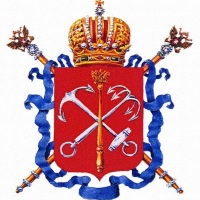 Правительство   Санкт – Петербургакомитет   по   образованию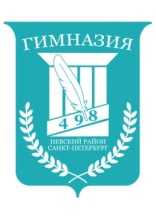 Государственное бюджетное общеобразовательное учреждениегимназия № 498Невского района  г. Санкт –Петербурга193079,  г. Санкт – Петербург,                                                      ул.Новосёлов, д. 21, литер «Ш».тел./факс: 446-18-57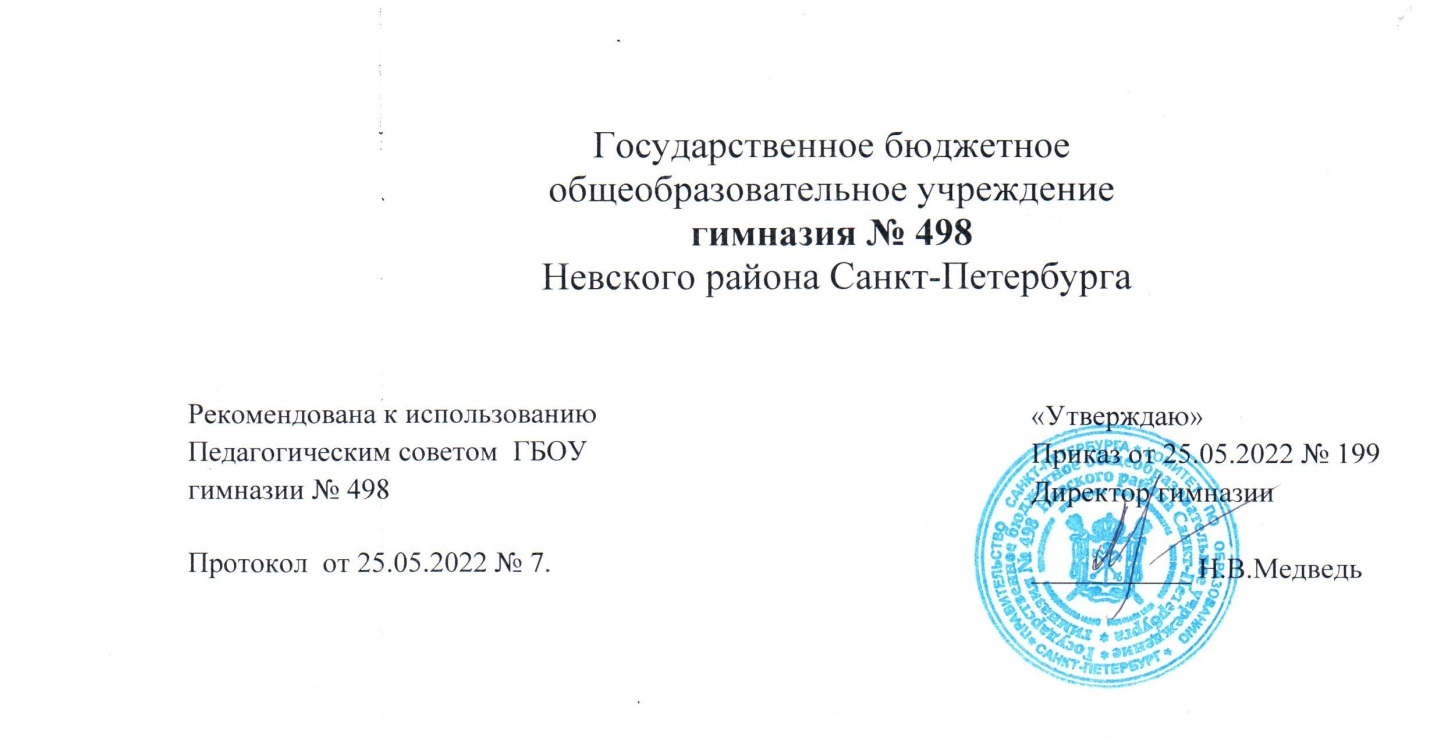 РАБОЧАЯ     ПРОГРАММА«Профилактика правонарушений, девиантного поведения и здоровьесберегающие технологии в гимназии» социального педагогаКуковякина Александра Юрьевича (ВКК)Разработана:     социальным педагогом  ГБОУ гимназии № 498            Куковякиным А.Ю.Сроки реализации 2022-2025 учебный год«…Никакое средство нельзя рассматривать отдельно взятое от системы. Никакое средство вообще, какое бы ни взяли, не может быть признано ни хорошим, ни плохим, если мы рассматриваем его отдельно от других средств, от целой системы, от целого комплекса влияний.»А.С.Макаренко«… Главное, что должен иметь в виду педагог – воспитатель, это уважение к человеческойприроде ребенка, предоставление ему свободного, нормального развития, старание внушить ему живые и твердые убеждения, заставить его действовать сознательно, по уважению к добру и правде, а не их страха и не из корыстных видов похвалы и награды…»Н. А. Добролюбов                                                         Санкт - Петербург20231. Пояснительная записка1.1. Актуальность  программыВ течение последних лет мы можем наблюдать усиление роли образовательных и воспитательных учреждений в решении жизненных проблем ребёнка. Любое государственное учреждение, в стенах которого находятся обучающиеся, сталкивается со множеством неразрешённых проблем, количество которых неуклонно возрастает. Можно выделить основные группы проблем:- проблемы,  связанные  с  неадекватным  и  девиантным  поведением, дезадаптацией детей и подростков в социальной среде;- проблемы,  связанные  с  неблагополучием  семьи,  нарушением  прав ребёнка и насилием в семье;- проблемы,  связанные  с  конфликтами  и  морально-психологическим климатом в школе;- проблемы,  связанные  с  сохранением  психического  здоровья  детей, родителей, учителей, администрации.Одной из важнейших задач образования в соответствии с ФГОС является обеспечение условий для развития всех учащихся, в особенности тех, кто в наибольшей степени нуждается в специальных условиях обучения — дети с задержкой психического развития.Получение детьми с ограниченными возможностями здоровья и детьми-инвалидами (далее — дети с ОВЗ) образования является одним из основных и неотъемлемых условий их успешной социализации, обеспечения их полноценногоучастия в жизни общества, эффективной самореализации в различных видах профессиональной и социальной деятельности.Объектом  работы  социального  педагога образовательного учреждения для детей с ОВЗ является  каждый  учащийся  школы, а также семья в целом. Особое  место  занимает  социально дезадаптированный  ребёнок  и подросток, для которого значимыми могут быть только конструктированные контакты с взрослыми, контакты адекватные и взаимные. Поэтому в работе с детьми с ОВЗ необходимо  убедить  их,  что  действительно  важно  понимание  их мотивов  и  проблем,  только  тогда  можно  говорить  о  результативной деятельности.Профессиональная деятельность социального педагога  образовательного учреждения для детей с ОВЗ является  важной  частью  в  общей  системе  образования,  которая  также направлена  на  реализацию  ФГОС НОО ОВЗ, ФГОС НОО, ФГОС ООО.  В  современных  условиях  повышается спрос  на  социальную  поддержку  и  профессиональную  помощь  со  стороны воспитательной  службы,  в  том  числе  социальных  педагогов.  Это  связано  с развитием  социальных  процессов  и  кризисных  ситуаций,  характерных  для общественной  жизни  России,  увеличением  девиаций,  не  только положительных,  но  и  отрицательных  (наркомания,  алкоголизм, преступность),  то  есть  отклонения  в  поведении,  в  том  числе  и  среди подростков. Происходит  усиление  социальной  функции   государственныхучреждений, в частности, школы, в связи с чем возрастает роль социальногопедагога, призванных изучать данные проблемы и всемерно содействовать  их разрешению.В компетенцию социального педагога входит разработка, формирование механизма  и  осуществление  мер  в  отношении  защиты  социального  и образовательного  права  ребёнка.  Он  способствует  развитию  социальной политики  государственных  и  общественных  структур  в  области  детства, информирует  население,  обеспечивает  признание  и  приоритетное удовлетворение  интересов  детей  как  особой  социально-демографической группы общества.Данная  программа  предусматривает  оказание  помощи  обучающемуся  при одновременной работе с родителями, детьми и педагогами.Социальный педагог гимназии координирует работу специалистов гимназии и осуществляет межведомственное взаимодействие с ОДН УМВД, ЦСПСиД, КДНиЗП, отделом по опеке и попечительству, психоневрологическим диспансером, детской поликлиникой, организациями дополнительного образования, учреждениями профессионального образования и другими учреждениями и организациями для оказания социальной помощи и поддержки обучающихся школы.Программа предусматривает дальнейшее продолжение и углубление сотрудничества с названными учреждениями и общественными организациями.Она предполагает расширение организационно-воспитательных, социальных и культурно-образовательных возможностей, для плодотворного обмена опытом между педагогами и социальными работниками, а так же оказания различными учреждениями взаимной помощи и поддержки подростков с девиантным поведением обучающихся в школе.Как показывает практика, многие родители, определив ребёнка в гимназию, не уделяют достаточного внимания увлечениям своих детей; часто бывают не в курсе, какие именно занятия внеурочной деятельности посещает ребёнок, каковы его успехи. Составной частью Программы является работа с семьёй с использованием традиционных форм: регулярные родительские собрания, индивидуальные консультации, родительские лектории, посещения семей по адресам с составлениями актов обследования условий проживания.Реализация Программы осуществляется через систему мероприятий по:- профилактике и предупреждению возникновения проблемных ситуаций;- защите и охране прав ребёнка в уже возникшей трудной жизненной ситуации;- управлению действиями субъектов социальной жизни, от которых зависит разрешение проблем социальной жизни ребёнка (социальный педагог выступает в роли координатора).Социальный педагог  –  сотрудник гимназии, который создаёт условия для социального  и  профессионального  саморазвития  учащихся,  организуя  деятельность  педагогов  и  родителей (законных представителей) на  основе  принципов  гуманизма с учётом исторических и культурных традиций. В компетенцию социального педагога входит разработка, формирование механизма и  осуществление мер в  отношении  защиты  социального  и  образовательного  права  ребёнка.  Он способствует  развитию  социальной  политики  государственных  и общественных  структур  в  области  детства,  информирует  население, обеспечивает признание и приоритетное удовлетворение интересов детей как особой  социально-демографической  группы  общества.  Профессиональная деятельность социального педагога может быть реализована только в рамках государственной  социальной  политики.  Актуальность данной программы обусловлена тем,  что в ГБОУ гимназии №498 обучаются   987 учащихся, их них:Всё большее число ребят относятся к группе риска - проблемным: интеллектуально пассивным, испытывающим трудности в обучении, поведении. Повышенная уязвимость детей из группы риска требует большего внимания к индивидуализации образовательного процесса с учетом социальной и психолого-педагогической компенсации трудностей развития и обучения.В ГБОУ гимназии № 498 обучаются дети, которые проживают не только на территории Невского района, но и в других районах города Санкт-Петербурга и Ленинградской области.Социально- педагогическая деятельность (в том числе профилактическая) образовательного учреждения для обучающихся  обусловлена спецификой  их поведения, нарушениями в физическом, психическом и интеллектуальном здоровье, проблемами в их семьях, в результате которых обучающиеся вступают в конфликт с законом.1.2.Анализ условий для реализации программы в ГБОУ гимназии № 498.В ГБОУ гимназии № 498 Невского района Санкт-Петербурга  созданы все условия для психологического комфорта и безопасности обучающихся, удовлетворения их потребностей с помощью социальных, правовых, психологических, медицинских, педагогических механизмов предупреждения и преодоления негативных явлений в семье, школе, ближайшем окружении.Кабинеты школы оснащены всем необходимым оборудованием, в том числе техническим оснащением: компьютерами, мультимедийными установками, интерактивными досками.Педагогический коллектив школы состоит из 89 человек. Активно работает «служба сопровождения», включающая в себя  педагога-психолога, социального педагога и д.р.. Все педагогические работники имеют курсы повышения квалификации для работы с детьми с ОВЗ.Социальный педагог выступает посредником не только в координации работы внутри школы, а также между школой и ведомствами, административными органами для успешной профилактики правонарушений:для    оказания    комплексной    социальной    помощи    семьям,
состоящим на внутришкольном контроле (ВШК), совместно с«Городской Центр социальных программ и профилактики асоциальных явлений среди молодежи «Контакт» Невского  района» г. Санкт-Петербурга, отделом социального сопровождения несовершеннолетнихправонарушителей «Городской Центр социальных программ и профилактики асоциальных явлений среди молодежи «Контакт» Невского  района» г. Санкт-Петербурга проводятся  профилактические   мероприятия: консультации, спортивные игры, беседы, лекции, лектории;реализуется взаимообмен информацией  по  всем  вопросам, касающимся    жизнедеятельности    обучающихся,    находящихся    в трудной жизненной ситуации и склонных к совершению правонарушений;осуществляются совместные  выходы по адресам проживания контингента школы, выявляют родителей (законных представителей), которые не  исполняют своих обязанностей по воспитанию, обучению и (или) содержанию  их несовершеннолетних детей и (или) отрицательно влияют на их поведение, либо жестоко обращаются с ними;взаимодействие   с   отделами   опеки   и   попечительства муниципальных округов Невского района;организация и вовлечение подростков в досуговую и спортивную деятельность в зависимости от интересов обучающихся.          Также для реализации программы социальному педагогу необходимо совершенствовать свое профессиональное мастерство: повышать свою квалификацию, принимать участие в конференциях, семинарах, вебинарах, заседаниях МО, РМО.1.3. Законодательная база.Для  более  точного  определения границ  профессиональной  компетентности,  более  полного  осуществления своих прав и обязанностей мною,  как социальным педагогом ГБОУ гимназии № 498, в  рабочей  программе  используются следующие нормативно-правовые документы:- Конституция Российской Федерации;- Конвенция ООН о правах ребёнка;- Федеральный Закон от 24 июля 1998 г. N 124-ФЗ «Об основных гарантиях прав ребёнка в Российской Федерации»;-Федеральный закон "Об образовании в Российской Федерации" N 273-ФЗ от 29 декабря 2012 года (ред.от 26.07.2019);- Федеральный закон от 24.06.1999 N 120-ФЗ (ред. от 24.04.2020г) «Об основах системы профилактики безнадзорности и правонарушений несовершеннолетних»;-Гражданское, семейное, трудовое и жилищное право;- Устав ГБОУ гимназии № 498;- Рабочие планы, разработанные в ГБОУ гимназии № 498: совместный план работы ГБОУ гимназии № 498 Невского районарайона г. Санкт-Петербурга и 24 отдела полиции УМВД России по Невскому району г. Санкт-Петербурга на 2020-2021 учебный годОсновные нормативные документы, используемые при организации коррекционной работы с обучающимися с ОВЗ:- Федеральный государственный образовательный стандарт основного общего образования / Министерство образования и науки Российской Федерации – 2-е издание. – М.: Просвещение, 2011.- «О недопустимости перегрузок обучающихся в начальной школе» (Письмо МО РФ № 220/11-12 от 20.02.1999);- Рекомендации по использованию компьютеров в начальной школе. (Письмо МО РФ и НИИ гигиены и охраны здоровья детей и подростков РАМ № 199/13 от 28.03.2002);- Распоряжение Министерства просвещения РФ от 9 сентября 2019 г. N Р-93 «Об утверждении примерного Положения о психолого-педагогическом консилиуме образовательной организации»;- Письмо Минобрнауки России от 29.03.2016 N ВК-641/09 «О направлении методических рекомендаций» (вместе с «Методическими рекомендациями по реализации адаптированных дополнительных общеобразовательных программ, способствующих социально-психологической реабилитации, профессиональному самоопределению детей с ограниченными возможностями здоровья, включая детей-инвалидов, с учетом их особых образовательных потребностей»);- Приказ Министерства образования и науки Российской Федерации от 30.08.2013 г. № 1015 «Об утверждении порядка организации и осуществления образовательной деятельности по основным общеобразовательным программам - образовательным программам начального общего, основного общего и среднего общего образования»- Федеральный закон от 24 ноября 1995 г № 181-ФЗ (в ред. Федеральных законов от 24.07.1998 N 125-ФЗ, от 04.01.1999 N 5-ФЗ, от 17.07.1999 N 172-ФЗ, от 27.05.2000 N 78-ФЗ, от 09.06.2001 N 74-ФЗ, от 08.08.2001 N 123-ФЗ, от 29.12.2001 N 188-ФЗ, от 30.12.2001 N 196-ФЗ, от 29.05.2002 N 57-ФЗ, от 10.01.2003 N 15-ФЗ, от 23.10.2003 N 132-ФЗ, от 22.08.2004 N 122-ФЗ (ред. 29.12.2004), от 29.12.2004 N 199-ФЗ)) «О социальной защите инвалидов в Российской Федерации»;- Указ Президента РФ «О национальных целях и стратегических задачах развития Российской Федерации на период до 2024 года (В редакции указов Президента Российской Федерации от 19.07.2018 № 444, от 21.07.2020 № 474)»;- Государственная программа Санкт-Петербурга «Развитие образования в Санкт-Петербурге» (с. изм.и доп.): Постановление Правительства Санкт-Петербурга от 04.06.2014 №453;-Концепция воспитания юных петербуржцев на 2020-2025 годы «Петербургские перспективы» (Стратегия развития воспитания в РФ на период до 2025 года: распоряжение Правительства РФ от 29.05.2015№996-р). Основные нормативные документы, используемые при организации профилактической деятельности в ГБОУ гимназии № 498:по профилактике правонарушений:-ФЗ от 24.06.1999 №120 «Об основах системы профилактики безнадзорности и правонарушений несовершеннолетних» (с последней редакцией от 24 апреля 2020 г. 24 апреля 2020 г.);-ФЗ от 23.06.2016 №182 «Об основах системы профилактики правонарушений несовершеннолетних»;-Распоряжение Правительства РФ от 22 марта 2017 года №520-р «Об утверждении Концепции развития системы профилактики безнадзорности и правонарушений несовершеннолетних на период до 2020 года и плана мероприятий на 2017-2020 годы по ее реализации»;-Закон Санкт-Петербурга от 31.05.2010 №273-70 «Об административных правонарушениях в СПб»;-Распоряжение Правительства Санкт-Петербурга №1-рп от 23.01.2018 года «Об утверждении Плана мероприятий по профилактике безнадзорности и правонарушений несовершеннолетних в Санкт-Петербурге на 2018-2020 годы»;по профилактике терроризма и экстремизма (в части противодействия идеологии):-Федеральный закон от 25.07.2002 N114-ФЗ «О противодействии экстремистской деятельности»;-ФЗ от 19.06.2004 №54 «О собраниях, митингах, демонстрациях, шествиях, пикетировании»;-Федеральный закон от 06.03. 2006 №35 «О противодействии терроризму»;- Постановление Правительства РФ от 06.06.2007г. N 352 (ред. от 07.12.2011г.) «О мерах по реализации ФЗ «О противодействии терроризму»;        - "Стратегия противодействия экстремизму в Российской Федерации до 2025 года" (утв. Президентом РФ 28.11.2014 N Пр-2753) (ред. от 29.05.2020);-Стратегия национальной безопасности РФ, утвержденная Указом Президента от 31.12.2015 №683.А также:        - Распоряжение Правительства РФ от 06.07.2018 N 1375-р (ред. от 01.12.2018) «Об утверждении плана основных мероприятий до 2020 года, проводимых в рамках Десятилетия детства (с изм. и доп., вступ. в силу с 14.12.2018)»; -Федеральный закон от 29.12.2010 N 436-ФЗ (ред. от 29.06.2015) «О защите детей от информации, причиняющей вред их здоровью и развитию» (с последней редакцией от 01.05.2019г.);-Распоряжение Правительства Российской Федерации от 29.05.2015 №996-р «Об утверждении Стратегии развития воспитания в Российской Федерации на период до 2025 года»;-Распоряжение Правительства РФ от 02.12.2015 №2471-р «Об утверждении Концепции информационной безопасности детей»;-Закон Санкт-Петербурга от 19.02.2014 №48-14 «О мерах по предупреждению причинения вреда здоровью, физическому, интеллектуальному, психическому, духовному и нравственному развитию несовершеннолетних в Санкт-Петербурге и внесении изменений в закон Санкт-Петербурга «Об административных правонарушениях в Санкт-Петербурге»;-Письмо Министерства образования и науки Российской Федерации от 28.04.2016 NАК-923 07 Методические рекомендации по вопросам совершенствования индивидуальной профилактической работы с обучающимися с девиантным поведением -Методические рекомендации «О современных формах работы с обучающимися образовательных учреждений по профилактике экстремистских проявлений среди несовершеннолетних»;-Методические рекомендации для педагогических работников образовательных учреждений Санкт-Петербурга «Методика (алгоритм) выявления случаев жестокого обращения с детьми и оказания помощи детям и подросткам, пострадавшим от жестокого обращения в образовательном учреждении»;-Постановление Правительства Российской Федерации от 15.04.2014 Об утверждении государственной программы Российской Федерации «Развитие образования» на 2013 - 2020 годы;-Распоряжение Правительства Российской Федерации от 29.11.2014 №2403-р «Об утверждении Основ государственной молодежной политики Российской Федерации на период до 2025 года»;-Распоряжение Правительства Российской Федерации от 29.05.2015 «Стратегия развития воспитания в Российской Федерации на период до 2025 года» ;- Указ Президента РФ от 9 мая 2017 г. № 203 “О Стратегии развития информационного общества в Российской Федерации на 2017 - 2030 годы”;- Стратегия государственной культурной политики на период до 2030 года: Распоряжение Правительства РФ от 29.02.2016 № 326-р (ред. от 30.03.2018г).;-Постановление Правительства Российской Федерации от 30.12.2015 N1493 «Об утверждении государственной программы «Патриотическое воспитание граждан Российской Федерации» на 2016-2020 годы»;- Концепция духовно-нравственного развития и воспитания личности гражданина России// Данилюк А.Я., Кондаков А.М., Тишков В.А. – М., «Просвещение», 2011;- Концепция государственной семейной политики в РФ на период до 2025 года: распоряжение Правительства Российской Федерации от 25.08.2014 №1618-р.;- Закон РФ «О государственной поддержке молодежных и детских общественных объединений» от 28.06.1995г. №98-ФЗ.;- Концепция семейной политики в Санкт-Петербурге на 2012-2022 годы: Постановление Правительства Санкт-Петербурга от 10.07.2012 №695.2.Концептуальные подходы2.1. Научно-методические основания:особенности профилактики правонарушений у детей с ограниченными возможностями здоровья (Л.И. Акатов, В.Б. Никишина);теории, в которых рассматриваются особенности развития детей с ограниченными возможностями здоровья (Т. П. Артемьева, Т. А. Власова, Г. А. Карпова, И. А. Коробейников, К. С. Лебединская, К. С. Лебединский, В. И. Лубовский, М. С. Певзнер, У. В. Ульенкова, А. Н. Цымбалюк, С. Г. Шевченко);характеристика путей и средств профилактики: (Я.И. Гилинский, Ю.А. Клейберг, Н.Петрова; В.Т. Кондрашенко, В.Т. Лисовский, Ф.А.Мустафьева;проблемы профилактики правонарушений несовершеннолетних (Андриевский, А.С. Белкина, Н.И. Болдырев, М.И. Вейт, Г.В. Вершинина, В.И. Загвязинский, Н.А. Катаева, И.С. Клемантович, В.В. Коновалов, Н.Р. Косевич, Ю.Н. Крупка, Ф.А. Лопушанский, А. Бандура, Г. Кэплан, Р. Уолтере, Т. Шибутани и др.);Особенности деятельности ОУ по профилактике правонарушений (Ю.В. Гербеев, Г.И. Забрянский, Н.Г. Кобец, В.В. Коклюхин, Н.Д. Кузнецова, Г.П. Медведев, И.Б. Михайловская, М.С. Неймарк, А.Ф. Никитин, Р.В. Овчарова, В.Ф. Пирожков, В.Г. Степанов, В.Д. Шадриков, Б.П. Буунк, Р. Мертон и др.)- Теории девиантного поведения подростков: М.А.Алемаскин, Б.Н.Алмазов, С.А.Беличева,Б.П.Битинас,Я.И.Гилинский,Е.В.Змановская,И.С.Кон,С.А.Косабуцкая,Г.Ф.Кумарина,Г.М.Миьковский, А.В.Мудрик, И.А.Невский.- Теории профилактики девиантного поведения: С.А.Алексеев, Б.Г.Ананьев, В.С.Афанасьев,Ю.К.Бабанский, М.А.Галагузова, Я.И.Гилинский, А.В.Гордеева, В.Н.Гуров, В.И.Загвязинский,К.Е.Игошев,В.П.Казимирчук,Ю.А.Клейберг,В.Т.Кондрашенко,В.Н.Кудрявцев,Ю.В.Кудрявцев, Б.М.Левин, В.Ф.Левичева, А.Н.Леонтьев, В.Т.Лисовский, Ф.А.Мустафьева,М.Е.Позднякова,В.А.Сухомлинский, А.Б.Фомина, А.С.Харчев.-Теориипедагогических,социально-педагогическихтехнологий: Е.А.Александрова,Н.В.Василькова, О.С.Газман, М.А.Галагузова, И.А.Колесникова, Н.Н.Михайлова, Г.К.Селевко,В.П.Питюков, С.М.Юсфин.- Проблемам проявления возрастных особенностей подростков посвящены работыВ.И.Абраменко, А.Г.Асмолова, Л.И.Божович, Л.С.Выготского,Т.В.Драгуновой, В.А.Крупецкой,А.С.Макаренко.- Реабилитации, как пути преодоления девиантного поведения посвящены работыС.В.Вершловского,Ю.В.Гербеева,А.В.Гордеевой,В.И.Загвязинского,А.Г.Печенюк,С.А.Расчетиной, В.И.Слободчикова.- Проблемам проявления девиантных форм поведения у подростков, вызванныхДисгармоничными отношениями в семье, посвящены работыВ.Г.Бочаровой,Ю.Р.Вишневского, Г.А.Гурко, А.Н.Елизарова, Е.Н.Заборовой, А.В.Меренкова, Г.П.Орлова,Б.С.Павлова, В.Г.Попова, В.В.Садовникова.- Влиянию школьной среды на модель поведения подростков посвящены работыВ.С.Афанасьева, Г.Ф.Кумарина, В.В.Лозового, В.Г.Степанова.- Проблемам взаимосвязи проявления девиантного поведения и развития детей, в т.ч. сограниченными возможностями здоровья (ЗПР, умственная отсталость) посвящены работыС.А.Беличевой, Ю.И.Зотова, А.И.Михеева.2.2. Раскрытие понятийного аппарата.«Дети с ограниченными возможностями здоровья»:– общий термин, которым обозначается группа обучающихся, не способных в силу объективно сложивших условий и обстоятельств (состояния здоровья, особенностей развития) достичь тех результатов в процессе образования, которые получают большинство учеников.«Дети, находящиеся в трудной жизненной ситуации»:-дети, оказавшиеся в экстремальных условиях, имеющие недостатки в психическом и (или) физическом развитии, инвалиды, жертвы насилия, вооруженных конфликтов, экологических и техногенных катастроф, стихийных действий, оставщиеся без попечения родителей, находящиеся в специальных учебно-воспитательных учреждениях, дети,  жизнедеятельность которых  нарушена  в результате  сложившихся  обстоятельств и которые не могут  преодолеть  данные обстоятельства самостоятельно или с помощью семьи.  Несовершеннолетний - лицо, не достигшее возраста 18 лет;Безнадзорный - несовершеннолетний, контроль над поведением которого отсутствует вследствие неисполнения или ненадлежащего исполнения обязанностей по его воспитанию, обучению и (или) содержанию со стороны родителей или иных законных представителей либо должностных лиц; Правонарушение- преступление или административное правонарушение, представляющие собой противоправное деяние (действие, бездействие), влекущее уголовную или административную ответственность;Антиобщественное поведение - не влекущие за собой административную или уголовную ответственность действия физического лица, нарушающие общепринятые нормы поведения и морали, права и законные интересы других лиц;Индивидуальная профилактическая работа - деятельность по своевременному выявлению несовершеннолетних и семей, находящихся в социально опасном положении, а также по их социально-педагогической реабилитации и (или) предупреждению совершения ими правонарушений и антиобщественных действий;Профилактика правонарушений - совокупность мер социального, правового, организационного, информационного и иного характера, направленных на выявление и устранение причин и условий, способствующих совершению правонарушений, а также на оказание воспитательного воздействия на лиц в целях недопущения совершения правонарушений или антиобщественного поведения;Профилактика безнадзорности и правонарушений несовершеннолетних - система социальных, правовых, педагогических и иных мер, направленных на выявление и устранение причин и условий, способствующих безнадзорности, беспризорности, правонарушениям и антиобщественным действиям несовершеннолетних, осуществляемых в совокупности с индивидуальной профилактической работой с несовершеннолетними и семьями, находящимися в социально опасном положении.3.Основная часть.3.1 Содержание программыВ  профессиональной деятельности социального педагога  имеются четыре ведущие функции социально-педагогической работы:1. Профилактическая  – профилактика проблемной жизненной ситуации ребёнка, предупреждение или создание условий для решения проблем социальной  жизни  ребёнка,  совместное  с  ним  преодоление  трудностей  на пути решения жизненно важных задач;2.  Защитно-охранная  – защита  и  охрана  прав  ребёнка  в  уже сложившейся  трудной  жизненной  ситуации:  защита  ребёнка  от  социальной среды,  если  у  него  возникают  проблемы  с  адаптацией  к  ней,  и  защита социальной среды от деструктивного влияния на неё со стороны ребёнка;3.  Организационная  – координация   действий   средств,  которые способствуют выходу ребёнка из трудной жизненной ситуации; развитие и упрочение социальных связей для использования возможностей различных людей и организаций; приобщение их к решению проблем социальной жизни ребёнка и активное включение самого ребёнка в эти связи.4. Коррекционная – корректировать нарушения в познавательной деятельности, отклонения в эмоционально-волевой сфере, нестойкость интересов, пониженную наблюдательность, сниженную мотивацию, негативизм, неуверенность в себе, повышенную раздражительность, агрессивность, обидчивость, трудности в общении с окружающими, в налаживании контактов со своими сверстниками; трудности формирования саморегуляции и самоконтроля.3.2.   Цель программы социального педагога:- обеспечить системный подход к созданию условий для развития детей и оказание комплексной социально-педагогической помощи детям  в освоении основной образовательной программы среднего образования, их социальной адаптации.3.3. Задачи программы:- Определить возможные причины и условия возникновения склонности к совершению правонарушений у обучающихся.- Привлечь к профилактической деятельности педагогический коллектив образовательного учреждения и родителей (законных представителей).- Включить обучающихся, склонных к совершению правонарушений в различные виды деятельности (кружки, секции, воспитательную работу школы, дополнительные коррекционные мероприятия), способствующую  отвлечению от противоправных действий.- Оптимизировать  взаимодействие ГБОУ гимназии № 498 с субъектами  профилактики Невского и других районов г. Санкт-Петербурга.- проведение воспитательной, пропагандистской работы с детьми и работниками школы, направленной на предотвращение экстремистской деятельности, воспитанию толерантности, культуры мира и межнационального согласия в  школьной  среде, уважению к правам человека.- Осуществлять мероприятия по профилактике употребления ПАВ, формированию здорового образа жизни.- своевременно выявлять детей с трудностями адаптации, обусловленными задержкой психического развития;- определять особые образовательные потребности детей с задержкой психического развития;- оказывать консультативную и методическую помощь родителям (законным представителям) детей с задержкой психического развития по социальным, правовым, вопросам профессиональной ориентации подростка и другим вопросам. 3.4. Функции социального педагога в общеобразовательной школеСовременная школа остро нуждается в поддержке и развитии системы социально-Психологического сопровождения учащихся. Рост детской преступности,Подростковая наркомания, компьютерная зависимость и «виртуальная» агрессия у детей, отсутствие системы общечеловеческих ценностей у подрастающего поколения (толерантности, умения общаться, культуры) – все эти проблемы остро стоят перед школой, и всем обществом в целом. Их решение невозможно без профессиональной работы профильных специалистов – социальных педагогов.В сферу профессиональных обязанностей социальных педагогов входит работа сдетьми, подростками, молодежью и их родителями, взрослыми в семейно-бытовой среде, с подростковыми и  молодежными группами, объединениями.Это означает, что главной сферой деятельности социального педагога является социум(сфера ближайшего окружения личности, сфера человеческих отношений). При этомприоритетной (особенно в современных условиях) является сфера отношений в семье и ееближайшем окружении, по месту жительства. Социальный педагог работает с детьми, ихсемьями, семейно-соседским окружением и цель его деятельности– организация профилактической, социально-значимой деятельности детей и взрослых в социуме.Таким образом, социальный педагог: организует воспитательную работу в классе, группе, направленную на формированиеобщей культуры личности, адаптацию личности к жизни в обществе, уважение кокружающей природе; изучает психолого-педагогические особенности личности и еѐ микросреды, условияжизни, выявляет интересы и потребности, трудности и проблемы, конфликтныеситуации, отклонения в поведении и своевременно оказывает социальную помощь иподдержку обучающимся и воспитанникам; выступает посредником между личностью и образовательным учреждением, семьѐй,средой, органами власти; - способствует реализации прав и свобод обучающихся,созданию комфортной и безопасной обстановки, обеспечению охраны их жизни издоровья;создаѐт условия для развития талантов, умственных и физических способностейобучающихся во внеурочное время;3.5. Функции:1.Изучать  обучающегося,  его  состояние,  отношения  в  семье,  в  школе,  с группой, во дворе, его состояние в стадии конфликта.2.Оказывать  помощь  обучающемуся,  попавшему  в  беду.  Важно  найти  пути, варианты из кризиса, поддержать в трудное время.3.Направлять  деятельность  учащегося  на  самовоспитание, самообучение  и  умение  самостоятельно  организовать  свою  жизнь  и поступки.4.Охранять и защищать личность, её права, интересы.5.Создавать  условия  для  безопасной,  комфортной  творческой  жизни учащихся, имеющих задержку психического развития.6.Организовывать социально-педагогическую, правовую консультацию для учащихся, педагогов, родителей (законных представителей).7.Решать конфликтные ситуации между учащимися, педагогами, родителями.8.Способствовать здоровому образу жизни коллектива и каждого его члена.3.6. Принципы:1.  Принцип доступности -  возможность  получения  помощи  для  всех нуждающихся  в ней.2.  Принцип оперативности  –  быстрое  разрешение  или  профилактика  проблем  и противоречий в коллективе школы, у данной личности.3. Принцип репрезентативности - представительство  во  всех  социальных  группах учащихся и учёт их интересов.4. Принцип адаптации -  ориентация на подвижность, отсутствие инертности и быстрое приспособление к изменениям внешней социальной среды, свойств личности и коллектива.5. Принцип гуманизации - создание условий для полноценного развития учащихся их индивидуальных способностей, соответствующих его возможностям, содержанию, методам, темпам обучения и воспитания.6. Принцип целостности развивающейся педагогической системы как совокупность целевого, содержательного, организационного, методического и управленческого компонента.7. Принцип индивидуально-дифференцированной направленности содержания, форм и методов воспитательно-образовательного процесса. Данный принцип ориентирует на учет индивидуальных особенностей развития детей на каждом возрастном этапе.8. Принцип интегративности всех процессов образовательного пространства предполагает совместную и созидательную деятельность педагога, учащихся и родителей (законных представителей).9. Принцип природосообразности - построение учебно-воспитательного процесса и воспитательных отношений в соответствии и на основе уровня возрастного и индивидуального развития обучающихся.4. Годовой  план  работы социального педагога1.Годовая циклограмма социального педагога.2.Циклограмма работы социального педагога на неделю.3.Направление деятельности социально –психолого-педагогической службы ГБОУ гимназии № 498Цель деятельности социально - психолого – педагогической службы:-       создание благоприятных условий для развития личностиобучающегося:-       физического, социального, духовно- нравственного, интеллектуального;-       оказание ребенку комплексной помощи в саморазвитии и самореализации -       защита обучающегося в его жизненном пространстве.4. С П И С О Крабочих программ социального педагогадля работы с обучающимися с девиантным поведением5.Нормативно-правовые основы социально-педагогической деятельности.6.Внутренний круг профессионального взаимодействия социального педагога.7.Внешний круг профессионального взаимодействия 8.Перспективный план работы социального педагога.Цель:Создание условий социального и профессионального  саморазвития для обучающихся, организация деятельности учителей и родителей на основе принципов гуманизма, с учётом исторических и культурных традиций города.Задачи: Социальная защита прав учащихся, разрешение проблем социальной жизни, установление связей и партнерских отношений между семьёй, учащимся и гимназией.9. Мероприятия по профилактике правонарушений и снижения количества пропусков по неуважительной причине.Цели и задачи: Формирование устойчивой мотивации к обучению. Предотвращение систематических пропусков без уважительной причины. Изучение основ правовой культуры учащихся, воспитание  личности законопослушной, знающей свои права, свободы и обязанности человека и гражданина. Разъяснение ответственности родителей как первых воспитателей за поведение, образование и воспитание несовершеннолетних10.Алгоритм деятельности педагогического коллектива по профилактике динамического «отсева» ГБОУ гимназии № 49811.Мероприятия по формированию здорового образа жизни и профилактика химической зависимости, в том числе и наркозависимости.Цели и задачи :Ознакомление учащихся с тяжелыми последствиями употребления наркотиков и таксических веществ. Ознакомление учащихся и их родителей опринятой в РФ системы наказания за хранение, употребление,  сбыт наркотических веществ. Выработка у учащихся отрицательного отношения к употреблению наркотиков, алкоголя,  табака.12.Мероприятия по социальной защите учащихсяЦели и задачи :Создание условий социального саморазвития для учащихся, социальная защита прав детей, разрешение проблем социальной жизни учащихся, установление связей и партнерских отношений между семьёй и гимназией.13.Мероприятия по работе с учащимися, попавшими в трудные жизненные обстоятельства.Цели и задачи: Содействие созданию в гимназии целостной системы профилактики асоциального поведения несовершеннолетних, формирование у всех участников образовательного процесса базовых знаний и умений в области теории и практики профилактики асоциального поведения несовершеннолетних.14.Мероприятия по профессиональной ориентации и адаптации   к рынку труда учащихся 9-х, 11-х классов.Цели и задачи :Развитие профессиональной ориентации у учащихся гимназии  и адаптации их к рынку труда. Формировать у учащихся адекватное представление о ситуации на рынке труда и перспективах профессиональной жизни в нестабильных условиях рынка.15.Мероприятия по предупреждению детского дорожно-транспортного травматизма.Цель:  профилактики детского дорожно-транспортного травматизма – сохранение жизни и здоровья подрастающего поколения, создание условий для обучения детей Правилам дорожного движения, что в свою очередь будет способствовать снижению уровня детского травматизма, создание условий, способствующих снижению уровня детского дорожно-транспортного травматизма, вовлечение наибольшего числа обучающихся  школы в изучение ПДД.Задачи: предоставить обучающимся базовое образование в рамках государственных стандартов;формировать у детей устойчивые практические навыки выполнения правил дорожного движения;отслеживать знания всех участников программы с помощью системы мониторинга;применять современные формы и методы обучения и воспитания детей, инновационные технологии, направленные на предупреждение ДТП.16.Мероприятия по предупреждению по профилактике травматизма и несчастных случаев среди обучающихсяЦель: создание комплексной системы работы по профилактике детского травматизма, направленной на формирование культуры безопасности жизнедеятельности.Задача:воспитание ответственного отношения к собственной безопасной жизнедеятельности;формирование устойчивых навыков безопасного поведения на дорогах, в быту, в школе;разработка и внедрение новых современных технологий управления деятельностью по профилактике детского травматизма.Учитывая требования федеральных законов об охране труда   и техники безопасности, особое место отводится изучению правил дорожного движения, правил поведения учащихся в образовательном учреждении и во внеурочное время, правил и норм пожарной, электрической безопасности и требований норм охраны труда.17.Мероприятияпо охране жизни и здоровья обучающихсяЦЕЛЬ: Создание благоприятных социально-педагогических условий для укрепления здоровья и  успешной адаптации в обществе обучающихся, воспитанников школы-интерната.ЗАДАЧИ:Диагностическая,  оздоровительная и консультативная работа по оценке состояния здоровья детей.Отслеживание параметров личностного здоровья всех участников педагогического процесса.Рациональная  организация учебного и воспитательного процесса в соответствии с санитарными нормами и гигиеническими требованиями.Формирование ценностных качеств здорового образа жизни и безопасности жизни.Профилактика и коррекция социальных вредностей (табакокурения, алкоголизма, токсикомании, наркомании).Создание благоприятных условий для оптимизации двигательной активности.18.Мероприятия по предупреждению актов терроризма и экстремизма.Цели и задачи :Подготовить учащихся и педагогический коллектив к совместным действиям в момент возможных террористических актов и их предупреждению. Повысить бдительность учащихся и их ответственность за ложные звонки и заявления о терактах, выявление и предупреждение агрессивно - террористического поведения у несовершеннолетних.19.Мероприятия по охране прав детей и защите их интересов.Цели и задачи: Создание условий для усвоения учащимися специальных знаний, формирование умений и навыков, приобретения ими позитивного социального опыта, а также развития у них базовых социальных компетентностей. Системное правовое воспитание в гимназии. Комплексная система организации различных видов педагогической деятельности, стержнем которой является правовое, политическое и нравственное обучение и воспитание, реализуемые как через учебно-воспитательный процесс, так и посредством демократической, правовой организации гимназической среды.20.Мероприятия по профилактики ВИЧ-инфекции и СПИДаЦель: предупреждение распространения ВИЧ-инфекции на территории Российской Федерации путем достижения постоянного снижения числа новых случаев ВИЧ-инфекции среди населения и снижения смертности от заболеваний, ассоциированных с ВИЧ-инфекцией и СПИДом.21. Мероприятия по профилактике суицида и суицидального поведения среди учащихся и их родителей Цель:формирование у школьников позитивной адаптации к жизни, как процесса сознательного построения и достижения человеком относительно устойчивых равновесий, отношений между    собой, другими людьми и миром в целом.5. Условия реализации программы:5.1.Условия реализации программы1 Наличие кабинета для индивидуальных бесед с учащимися и их родителями (лицами их2 Свободный доступ классных руководителей и социального педагога к документамучащихся (личным делам, медицинским документам).3 Активное сотрудничество всех учителей и администрации школы.4 Активное сотрудничество педагогов школы и родителей (лиц их заменяющих).5 Активное сотрудничество педагогов школы и субъектов профилактики правонарушений.6.Раннее выявление фактов, способствующих возникновению склонности к совершению правонарушений.5.2. Точки риска при реализации программы:-недостаточный анализ причин возникновения склонности к правонарушениям у подростков.-нежелание подростков, склонных к совершению правонарушений осознавать свои мотивы, причины и последствия своих поступков.-невозможность привлечь родителей подростков, склонных к совершению правонарушений, к профилактической деятельности.-отсутствие у педагогов общей цели в профилактической работе с подростком и его семьей.-отсутствие должного взаимодействия с субъектами профилактики правонарушений.6. Предполагаемый результат- Повышение   социальной   устойчивости   учащихся  с задержкой психического развития в сферах межличностного, школьного и семейного общения.- Создание   системы   помощи   родителям   в   формировании  нравственного образа  жизни  семьи,  в  предупреждении  негативных  проявлений  у  детей  и подростков.-  Создание  системы  массовых  мероприятий  с  родителями,  работа  по организации   совместной   общественно   значимой   деятельности, позитивного опыта.-  Усиление роли семьи в воспитании детей.- Создание   социально-педагогической   системы   в   образовательныхучреждениях для взаимодействия семьи и педагогического коллектива вразрешении   социальных   проблем,   профилактика  девиантного  поведениясреди школьников.7.Литератураособенности профилактики правонарушений у детей с ограниченными возможностями здоровья (Л.И. Акатов, В.Б. Никишина);теории, в которых рассматриваются особенности развития детей с ограниченными возможностями здоровья (Т. П. Артемьева, Т. А. Власова, Г. А. Карпова, И. А. Коробейников, К. С. Лебединская, К. С. Лебединский, В. И. Лубовский, М. С. Певзнер, У. В. Ульенкова, А. Н. Цымбалюк, С. Г. Шевченко);характеристика путей и средств профилактики: (Я.И. Гилинский, Ю.А. Клейберг, Н.Петрова; В.Т. Кондрашенко, В.Т. Лисовский, Ф.А.Мустафьева;проблемы профилактики правонарушений несовершеннолетних (Андриевский, А.С. Белкина, Н.И. Болдырев, М.И. Вейт, Г.В. Вершинина, В.И. Загвязинский, Н.А. Катаева, И.С. Клемантович, В.В. Коновалов, Н.Р. Косевич, Ю.Н. Крупка, Ф.А. Лопушанский, А. Бандура, Г. Кэплан, Р. Уолтере, Т. Шибутани и др.);Особенности деятельности ОУ по профилактике правонарушений (Ю.В. Гербеев, Г.И. Забрянский, Н.Г. Кобец, В.В. Коклюхин, Н.Д. Кузнецова, Г.П. Медведев, И.Б. Михайловская, М.С. Неймарк, А.Ф. Никитин, Р.В. Овчарова, В.Ф. Пирожков, В.Г. Степанов, В.Д. Шадриков, Б.П. Буунк, Р. Мертон и др.)- Теории девиантного поведения подростков: М.А.Алемаскин, Б.Н.Алмазов, С.А.Беличева,Б.П.Битинас,Я.И.Гилинский,Е.В.Змановская,И.С.Кон,С.А.Косабуцкая,Г.Ф.Кумарина,Г.М.Миьковский, А.В.Мудрик, И.А.Невский.- Теории профилактики девиантного поведения: С.А.Алексеев, Б.Г.Ананьев, В.С.Афанасьев,Ю.К.Бабанский, М.А.Галагузова, Я.И.Гилинский, А.В.Гордеева, В.Н.Гуров, В.И.Загвязинский,К.Е.Игошев,В.П.Казимирчук,Ю.А.Клейберг,В.Т.Кондрашенко,В.Н.Кудрявцев,Ю.В.Кудрявцев, Б.М.Левин, В.Ф.Левичева, А.Н.Леонтьев, В.Т.Лисовский, Ф.А.Мустафьева,М.Е.Позднякова,В.А.Сухомлинский, А.Б.Фомина, А.С.Харчев.-Теориипедагогических,социально-педагогическихтехнологий: Е.А.Александрова,Н.В.Василькова, О.С.Газман, М.А.Галагузова, И.А.Колесникова, Н.Н.Михайлова, Г.К.Селевко,В.П.Питюков, С.М.Юсфин.- Проблемам проявления возрастных особенностей подростков посвящены работыВ.И.Абраменко, А.Г.Асмолова, Л.И.Божович, Л.С.Выготского,Т.В.Драгуновой, В.А.Крупецкой,А.С.Макаренко.- Реабилитации, как пути преодоления девиантного поведения посвящены работыС.В.Вершловского,Ю.В.Гербеева,А.В.Гордеевой,В.И.Загвязинского,А.Г.Печенюк,С.А.Расчетиной, В.И.Слободчикова.- Проблемам проявления девиантных форм поведения у подростков, вызванныхДисгармоничными отношениями в семье, посвящены работыВ.Г.Бочаровой,Ю.Р.Вишневского, Г.А.Гурко, А.Н.Елизарова, Е.Н.Заборовой, А.В.Меренкова, Г.П.Орлова,Б.С.Павлова, В.Г.Попова, В.В.Садовникова.- Влиянию школьной среды на модель поведения подростков посвящены работыВ.С.Афанасьева, Г.Ф.Кумарина, В.В.Лозового, В.Г.Степанова.- Проблемам взаимосвязи проявления девиантного поведения и развития детей, в т.ч. сограниченными возможностями здоровья (ЗПР, умственная отсталость) посвящены работыС.А.Беличевой, Ю.И.Зотова, А.И.Михеева.Обучающиеся, находящиеся под опекой2Обучающиеся, проживающие в  многодетных семьях97Обучающиеся, проживающие в малообеспеченных семьях65Обучающиеся, имеющие категорию «ребенок-инвалид»5Обучающиеся, получающие пенсию по случаю потери кормильца19Обучающиеся, проживающие в семьях мигрантов6Обучающиеся, состоящие на внутришкольном контроле7Семьи, состоящие на внутришкольном контроле0Обучающиеся, имеющие проблемы с посещением уроков0Обучающиеся девиантного поведения7Обучающиеся, нуждающиеся в дополнительной помощи педагога-психолога12Обучающиеся, нуждающиеся в дополнительной помощи социального педагога14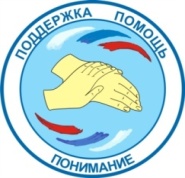 Социально – психолого – педагогическая служба ГБОУ  гимназии № 498Годовой  план  работы социального педагогаГБОУ гимназии № 498Невского района   Санкт - Петербургана 2023 - 2024 учебный годСанкт - Петербург           август 2023№ п./п.Месяцы:Направление деятельности:VIIIIXXXIXIIIIIIIIIVVVI1.Анализ работы за прошедший учебный год (формирование целей и задач на новый учебный год). +++2.Проверка охвата образованием детей школьного возраста, проживающих в микрорайоне гимназии. +++3.Выявление среди принятых в гимназию учащихся категорий: из МС, ОП, ДК, детей из социально-незащищенных семей, семей и детей, находящихся в социально опасном положении, состоящих на учете в ОППН.++++4.Составление и утверждение плана работы на новый учебный год. ++5.Общая диагностика контингента учащихся.+++6.Оказание консультативной помощи классным руководителям, учащимся и их родителям.Вторник, Четверг с 15.00 – 1700;                                   Понедельник,  Среда, Пятница  с 10.00. до 16.30.; Вторник, Четверг с 15.00 – 1700;                                   Понедельник,  Среда, Пятница  с 10.00. до 16.30.; Вторник, Четверг с 15.00 – 1700;                                   Понедельник,  Среда, Пятница  с 10.00. до 16.30.; Вторник, Четверг с 15.00 – 1700;                                   Понедельник,  Среда, Пятница  с 10.00. до 16.30.; Вторник, Четверг с 15.00 – 1700;                                   Понедельник,  Среда, Пятница  с 10.00. до 16.30.; Вторник, Четверг с 15.00 – 1700;                                   Понедельник,  Среда, Пятница  с 10.00. до 16.30.; Вторник, Четверг с 15.00 – 1700;                                   Понедельник,  Среда, Пятница  с 10.00. до 16.30.; Вторник, Четверг с 15.00 – 1700;                                   Понедельник,  Среда, Пятница  с 10.00. до 16.30.; Вторник, Четверг с 15.00 – 1700;                                   Понедельник,  Среда, Пятница  с 10.00. до 16.30.; Вторник, Четверг с 15.00 – 1700;                                   Понедельник,  Среда, Пятница  с 10.00. до 16.30.; Вторник, Четверг с 15.00 – 1700;                                   Понедельник,  Среда, Пятница  с 10.00. до 16.30.; 7.Составление социального паспорта гимназии.+++8.Учет и анализ использования свободного времени учащимися гимназии (занятия в кружках, секциях и т.д.), организация помощи в выборе занятий по интересам..++++9.Оформление льготных проездных билетов для учащихся категорий МС, ДК, ОП. ++10.Обследование условий жизни учащихся категорий: МС, ДК, ОП совместно с инспекторами Попечительского Совета и ОППН.По решению Совета по профилактике правонарушений и безнадзорности гимназииПо решению Совета по профилактике правонарушений и безнадзорности гимназииПо решению Совета по профилактике правонарушений и безнадзорности гимназииПо решению Совета по профилактике правонарушений и безнадзорности гимназииПо решению Совета по профилактике правонарушений и безнадзорности гимназииПо решению Совета по профилактике правонарушений и безнадзорности гимназииПо решению Совета по профилактике правонарушений и безнадзорности гимназииПо решению Совета по профилактике правонарушений и безнадзорности гимназииПо решению Совета по профилактике правонарушений и безнадзорности гимназииПо решению Совета по профилактике правонарушений и безнадзорности гимназииПо решению Совета по профилактике правонарушений и безнадзорности гимназии11.Отчёт о работе с учащимися категорий МС, ДК, ОП. ++12.Посещение на дому семей и детей, находящихся в социально опасном положении, состоящих на учете в ОППН.При необходимости, по решению Совета по профилактике правонарушений и безнадзорности гимназии с представителями МО МО «Народный», инспектором ОВДПри необходимости, по решению Совета по профилактике правонарушений и безнадзорности гимназии с представителями МО МО «Народный», инспектором ОВДПри необходимости, по решению Совета по профилактике правонарушений и безнадзорности гимназии с представителями МО МО «Народный», инспектором ОВДПри необходимости, по решению Совета по профилактике правонарушений и безнадзорности гимназии с представителями МО МО «Народный», инспектором ОВДПри необходимости, по решению Совета по профилактике правонарушений и безнадзорности гимназии с представителями МО МО «Народный», инспектором ОВДПри необходимости, по решению Совета по профилактике правонарушений и безнадзорности гимназии с представителями МО МО «Народный», инспектором ОВДПри необходимости, по решению Совета по профилактике правонарушений и безнадзорности гимназии с представителями МО МО «Народный», инспектором ОВДПри необходимости, по решению Совета по профилактике правонарушений и безнадзорности гимназии с представителями МО МО «Народный», инспектором ОВДПри необходимости, по решению Совета по профилактике правонарушений и безнадзорности гимназии с представителями МО МО «Народный», инспектором ОВДПри необходимости, по решению Совета по профилактике правонарушений и безнадзорности гимназии с представителями МО МО «Народный», инспектором ОВДПри необходимости, по решению Совета по профилактике правонарушений и безнадзорности гимназии с представителями МО МО «Народный», инспектором ОВД13.Анализ адаптационного периода учащихся 1-х и 5-х классов.++14.Помощь родителям в организации досуга учащихся в каникулярное время..++++15.Заседания Совета  профилактики правонарушений и безнадзорности гимназии.При необходимости ( 1раз в четверть)При необходимости ( 1раз в четверть)При необходимости ( 1раз в четверть)При необходимости ( 1раз в четверть)При необходимости ( 1раз в четверть)При необходимости ( 1раз в четверть)При необходимости ( 1раз в четверть)При необходимости ( 1раз в четверть)При необходимости ( 1раз в четверть)При необходимости ( 1раз в четверть)При необходимости ( 1раз в четверть)16.Создания банка данных нормативных документов для консультаций классных руководителей, родителей учащихся.В течении года по мере поступления новых ФЗВ течении года по мере поступления новых ФЗВ течении года по мере поступления новых ФЗВ течении года по мере поступления новых ФЗВ течении года по мере поступления новых ФЗВ течении года по мере поступления новых ФЗВ течении года по мере поступления новых ФЗВ течении года по мере поступления новых ФЗВ течении года по мере поступления новых ФЗВ течении года по мере поступления новых ФЗВ течении года по мере поступления новых ФЗ17.Подготовка и проведение педсоветов, производственных совещаний, семинаров о работе социально -педагогической службы.+++18.Участие в районных семинарах, совещаниях социальных педагогов.По графику   МО социальных педагоговПо графику   МО социальных педагоговПо графику   МО социальных педагоговПо графику   МО социальных педагоговПо графику   МО социальных педагоговПо графику   МО социальных педагоговПо графику   МО социальных педагоговПо графику   МО социальных педагоговПо графику   МО социальных педагоговПо графику   МО социальных педагоговПо графику   МО социальных педагогов19.Анализ состояния здоровья учащихся Гимназии (на основе результатов медицинских осмотров).+++20.Правовой всеобуч: «Подросток и Закон», «Права и обязанности учащихся», «Права и обязанности родителей».++22.День профилактики правонарушений.++23.Проведение «Дня права» для родителей и учащихся совместно с инспекторами ОППН.++24.Проведение бесед «Здоровый образ жизни» совместно с педагогами ПМСЦ Невского района.++25.День консультаций для родителей и учащихся.В  день родительских собраний    с 16.00. до 19.00. Вторник, Четверг с 15.00 – 1700;                                   В  день родительских собраний    с 16.00. до 19.00. Вторник, Четверг с 15.00 – 1700;                                   В  день родительских собраний    с 16.00. до 19.00. Вторник, Четверг с 15.00 – 1700;                                   В  день родительских собраний    с 16.00. до 19.00. Вторник, Четверг с 15.00 – 1700;                                   В  день родительских собраний    с 16.00. до 19.00. Вторник, Четверг с 15.00 – 1700;                                   В  день родительских собраний    с 16.00. до 19.00. Вторник, Четверг с 15.00 – 1700;                                   В  день родительских собраний    с 16.00. до 19.00. Вторник, Четверг с 15.00 – 1700;                                   В  день родительских собраний    с 16.00. до 19.00. Вторник, Четверг с 15.00 – 1700;                                   В  день родительских собраний    с 16.00. до 19.00. Вторник, Четверг с 15.00 – 1700;                                   В  день родительских собраний    с 16.00. до 19.00. Вторник, Четверг с 15.00 – 1700;                                   В  день родительских собраний    с 16.00. до 19.00. Вторник, Четверг с 15.00 – 1700;                                   26.Прогнозирование летнего отдыха учащихся категорий МС, ДК, ОП, детей, находящихся в социально опасном положении, состоящих на учете в ОППН, совместно с инспекторами Попечительского Совета ММО №53 и ОППН о/п № 24.+++27.Анализ успеваемости и посещаемости  учащихся категорий: МС, ДК, ОП, детей, находящихся в социально опасном положении, состоящих на учете в ОППН.++++28.Организация помощи в трудоустройстве учащимся, которым исполнилось14 лет  на период летних каникул через молодежную биржу труда.++29.Заключение договоров о совместной деятельности с различными социальными службами Невского района. +
+30.Организация летнего отдыха учащихся категорий МС, ДК, ОП, детей, находящихся в социально опасном положении, состоящих на учете в ОППН, совместно с инспекторами Попечительского Совета ММО № 53 и ОППН о/п № 24.++31.Подведение итогов, анализ, отчет ( по полугодиям) и планирование социально-педагогической деятельности.+++Дни неделиВиды деятельностиСодержание деятельностиПонедельникКонсультации для классных руководителей, учителей- предметников, работа с учащимися с  девиантным поведением, с  учащимися категорий МС, ДК,ОП, работа с документами. Проведение заседаний Совета профилактики правонарушений.Работа с документами, индивидуальные консультации для учащихся и их родителей, работа с инспекторами Попечительского Совета и ОППН, работа с городской базой по профилактике правонарушений учащихся.ВторникКонсультации для классных руководителей, учителей предметников.Консультации для родителей с 15.00. до17.00.Проведение консультативно-методических совещаний, участие в педсоветах, совещаниях при директоре, сопровождение девиантных учащихся в учебно-воспитательном процессе, работа с документами.СредаСоциально-педагогическая диагностика. Консультации для классных руководителей, учителей- предметников.Консультации для родителей с 15.00. до16.30.Диагностирование прямое и косвенное. Обработка результатов, анализ, выводы, рекомендации, сопровождение девиантных учащихся в учебно-воспитательном процессе, работа с учащимися категорий МС, ДК,ОП, работа с документами.ЧетвергДеятельность по охране прав учащихся, работа с  учащимися с девиантным поведением, с  учащимися категорий МС, ДК, ОП, работа с документами. Консультации для учащихся с 15.00. до17.00. Участие в районных  семинарах и совещаниях.Работа с документами, индивидуальные консультации для учащихся и их родителей, работа с инспекторами Попечительского Совета и ОППН, работа с городской базой по профилактике правонарушений учащихся.Консультации для классных руководителей, учителей -предметников.ПятницаКонсультации для классных руководителей, учителей- предметников, работа с учащимися с  девиантным поведением, с  учащимися категорий МС, ДК,ОП, работа с документами. Проведение заседаний Совета профилактики правонарушений.Консультации для родителей с 15.00. до17.00.Подготовка заседаний Совета  профилактики правонарушений. Работа с документами, индивидуальные консультации для учащихся и их родителей, работа с инспекторами Попечительского Совета и ОППН, сопровождение учащихся с девиантнымповедением  в учебно-воспитательном процессе, работа с учащимися категорий МС, ДК,ОП,  работа с городской базой по профилактике правонарушений учащихся.Диагностика :(сбор и анализ информации)1. Выявление среди принятых в гимназию учащихся категорий из многодетных семей, опекаемых детей, детей потерявших кормильца, детей из социально-незащищенных семей, семей и детей, находящихся в социально опасном положении, состоящих на учете в ОППН.2. Общая диагностика контингента учащихся.3. Составление социального паспорта гимназии.4. Учет и анализ использования свободного времени учащимися гимназии (занятия в кружках, секциях и т.д.).5. Обследование условий жизни учащихся категорий МС, ДК, ОП совместно с инспекторами Попечительского Совета и ОППН.6. Посещение на дому семей и детей, находящихся в социально опасном положении, состоящих на учете в ОППН.7. Анализ адаптационного периода учащихся 1-х и 5-х классов.8. Определение центров социально-культурного влияния на учащихся в микрорайоне школы с целью изучения их воспитательного потенциала и организации взаимодействия;9.Социально-педагогическая диагностика с целью выявления личностных проблем учащихся, семьи.Коррекция :1. Обследование условий жизни учащихся категорий МС, ДК, ОП совместно с инспекторами Попечительского Совета и ОППН.2. Посещение на дому семей и детей, находящихся в социально опасном положении, состоящих на учете в ОППН.3. Заседания Совета  профилактики правонарушений и безнадзорности гимназии.4. Правовой всеобуч: «Подросток и Закон», «Права и обязанности учащихся», «Права и обязанности родителей».5. Заключение договоров о совместной деятельности с различными социальными службами Невского района.6. Работа по коррекционным программам совместно с ПМСЦ.7. Организация сотрудничества с инспекторами Попечительского Совета ММО № 53, ОППН,                                о/п.24, ДТТЮ, КДН, ММО № 53, ПМСЦ «Центр социальной помощи семьи и детям, попавшим в сложную жизненную ситуацию» Невского района8. Индивидуальная работа с родителями.Консультации :Профилактика :1.Выявление среди принятых в гимназию учащихся  детей из социально-незащищенных семей, семей и детей, находящихся в социально опасном положении, состоящих на учете в ОППН.2.Общая диагностика контингента учащихся.Учет и анализ использования свободного времени учащимися Гимназии (занятия в кружках, секциях и т.д.), организация помощи в выборе занятий по интересам.3.Посещение на дому семей и детей, находящихся в социально опасном положении, состоящих на учете в ОППН.4.Помощь родителям в организации досуга учащихся в каникулярное время.5.Заседания Совета  профилактики правонарушений и безнадзорности гимназии.6.Правовой всеобуч: «Подросток и Закон», «Права и обязанности учащихся», «Права и обязанности родителей».7.Организация помощи в трудоустройстве учащимся, которым исполнилось 14 лет и более на период летних каникул через молодежную биржу труда. Профориентация.8.Организация летнего отдыха учащихся категорий: МС, ДК, ОП, детей, находящихся в социально опасном положении, состоящих на учете в ОППН.Социально-педагогическая защита прав обучающегося :1.Выявление и поддержка учащихся, нуждающихся в социальной защите (дети-инвалиды, одаренные дети), опеке, попечительстве;                                                     2.Защита прав и интересов учащихся (обращение особого внимания на оказавшихся в трудной жизненной ситуации) в различных инстанциях (педсовет, Совет по профилактике правонарушений, КДН,ОППН, суд, прокуратура);                                      3.Защита и индивидуальная работа с учащимися, подвергающимися насилию и агрессии со стороны взрослых.Обеспечение социально-педагогической поддержки семье в формировании личности обучающегося:       А.    Раннее выявление неблагополучных семей:1.Пропаганда здорового образа жизни в семье как необходимого условия успешной социализации детей и подростков;                                                              2.Психолого-педагогическое просвещение с целью создания оптимальных условий для взаимопонимания в семье;        Б.    Духовно-ценностное просвещение:1.Содействие включению родителей в учебно-воспитательный процесс;                                         2.Организация «круглых столов», семинаров, встреч для родителей, педагогов, учащихся по социально-педагогической проблематике Содействие созданию педагогически ориентированной среды для оптимального развития личности обучающегося :1.Сосредоточение внимания администрации учебного учреждения на проблемах и потребностях учащихся, учителей, родителей при планировании и организации учебно-воспитательного процесса, социально-педагогической деятельности;                                  2.Развитие взаимопонимания и взаимодействия между учителями, учащимися и родителямиПоддержка социально - ценной деятельности обучающихся (возможна в виде волонтерства, проектной деятельности):1. забота о больных, инвалидах - благотворительные мероприятия для пожилых людей;                                           2. благоустройство города, двора; охрана природы и памятников культуры;                                             3.Проведение игр и творческих занятий с детьми;       4.Другое, все, что способствует личностному и профессиональному самоопределению подростка, приобщает его к общечеловеческим ценностям.Организационно-методическая деятельность:1.Анализ и обобщение опыта социально-педагогической деятельности;                                                             2.Участие в методических секциях, семинарах, практикумах, конференциях различного уровня по социально-педагогическим проблемам;                                                                                                                                   3.Накопление банка данных по методикам работы на основе изучения методической литературы, специальных изданий по социальной педагогике, достижений науки и практики, результатов проведенных социально-педагогических исследований.Организационно-методическая деятельность:1.Анализ и обобщение опыта социально-педагогической деятельности;                                                             2.Участие в методических секциях, семинарах, практикумах, конференциях различного уровня по социально-педагогическим проблемам;                                                                                                                                   3.Накопление банка данных по методикам работы на основе изучения методической литературы, специальных изданий по социальной педагогике, достижений науки и практики, результатов проведенных социально-педагогических исследований.№ п./п.Название рабочей программы1«Программа работы социально-психологической службы»2«Программа психолого-педагогического сопровождения учащихся»3«Профилактика безнадзорности  и правонарушений несовершеннолетних в рамках взаимодействия семьи и школы»4«Технология профилактики девиантного поведения подростков в условиях образовательного учреждения»5«Профилактика суицидального поведения "Перекресток" 6«По правовому воспитанию«Право и закон»7«Профилактика правонарушений несовершеннолетних» (пропуски обучающимися гимназии  без уважительных причин)8«Программа по направлению «Создание  системы  изучения Эффективностиздоровьесберегающей  деятельности  в  образовательном  учреждении»9«Технология работы социального педагога с детьми с ограниченными возможностями»В своей деятельности социальный педагог руководствуется правовыми актами Международный Пакт об экономических, социальных и культурных правахВ своей деятельности социальный педагог руководствуется правовыми актами Международный Пакт о гражданских и политических правахВ своей деятельности социальный педагог руководствуется правовыми актами Конвенция о правах ребенкаВ своей деятельности социальный педагог руководствуется правовыми актами Конституция РФ (1993г.) ст.: 2,12,18,38.В своей деятельности социальный педагог руководствуется правовыми актами Семейный Кодекс РФ ст.: 54,55,56,64,66,80.В своей деятельности социальный педагог руководствуется правовыми актами Жилищный Кодекс РФ В своей деятельности социальный педагог руководствуется правовыми актами Уголовный Кодекс РФ ст.: 87,88,89,96,150,151,207,213.В своей деятельности социальный педагог руководствуется правовыми актами Уголовно-процессуальный Кодекс РФ ст.: 392,393,397.В своей деятельности социальный педагог руководствуется правовыми актами Кодекс РФ о труде  ст.: 174,175,176.В своей деятельности социальный педагог руководствуется правовыми актами Гражданский Кодекс РФ ст.: 17,18,21,26,28,32.В своей деятельности социальный педагог руководствуется правовыми актами Кодекс РФ об административных правонарушениях ст.: 10,14,158,164.В своей деятельности социальный педагог руководствуется правовыми актами Закон РФ об образовании.В своей деятельности социальный педагог руководствуется правовыми актами Закон РФ о здравоохранении ст.: 17, 22,24.В своей деятельности социальный педагог руководствуется правовыми актами Закон РФ об основных гарантиях прав ребенка ст.: 9,11,15.В своей деятельности социальный педагог руководствуется правовыми актами Закон РФ об основах профилактики правонарушений и безнадзорности ст.: 6,7,11.В своей деятельности социальный педагог руководствуется правовыми актами Закон РФ об основах социального обслуживания ст.: 5,6.В своей деятельности социальный педагог руководствуется правовыми актами Закон РФ об государственных пенсиях ст.: 50, 73.В своей деятельности социальный педагог руководствуется правовыми актами Закон РФ о беженцах ст.: 8,13.В своей деятельности социальный педагог руководствуется правовыми актами Закон РФ о переселенцах ст.: 6,8,12.В своей деятельности социальный педагог руководствуется правовыми актами Закон РФ о психиатрической помощи и гарантиях  прав граждан при её оказании. Ст. :1,9,31.В своей деятельности социальный педагог руководствуется правовыми актами Закон РФ об основах социального обслуживания населении в РФ ст.: 1,3,5,6.В своей деятельности социальный педагог руководствуется правовыми актами Указ президента РФ о дополнительных мерах государственной поддержки инвалидовВ своей деятельности социальный педагог руководствуется правовыми актами Указ президента РФ о мерах социальной поддержке многодетных семей.В своей деятельности социальный педагог руководствуется правовыми актами Федеральный Закон о дополнительных мерах по социальной    защите детей-сирот и детей, оставшихся без попечения  родителей.В своей деятельности социальный педагог руководствуется правовыми актами ЗаконСПб. От 18.07.2007. № 405-76о дополнительных мерах по социальной    защите детей-сирот и детей, оставшихся без попечения  родителей.В своей деятельности социальный педагог руководствуется правовыми актами ЗаконСПб. От 11.07.2006. № 376-50 о доплате к пенсии по случаю потери кормильца в Санкт - Петербурге.В своей деятельности социальный педагог руководствуется правовыми актами Распоряжение комитета по транспорту СПб. Об организации выдачи льготных проездных билетов детям категорий МС, ОП, ДК, ИД.Заместитель директора по УВР( средняя и старшая школа )ДиректорГимназииЗаместитель директора по ВРЗаместитель директора  по УВР( начальная школа )СоциальныйпедагогЗаместитель директора по АХРПопечительский Совет гимназииСоциальныйпедагогРодительский комитет гимназииКлассные руководителиСоциальныйпедагогУчителя - предметникиМедицинская службаСоциальныйпедагогПсихологЛогопедСоциальныйпедагогПедагог - организаторДефектологСоциальныйпедагогОрганизатор питания и сотрудники столовойРодителиУчащиесяТехнический персоналЗаместитель главы Администрации Невского района курирующий вопросы образования и социальной защиты, спорта.Комитет по образованию правительства Санкт – Петербурга.Комитет помолодёжнойполитики правительства Санкт – Петербурга.Инспекторы отдела социальной защиты Невского района          Социальный            педагогОтдел образования администрации Невского районаОтдел по физкультуре и спорту Администрации Невского района          Социальный            педагогСотрудники кафедры воспитания и социальной работы Санкт-Петербургской Академии Постдипломного ОбразованияОтдел культуры Администрации Невского района          Социальный            педагогОрганы опеки и попечительства ММО№ 53ГУ «Центр занятости населения» Невского района          Социальный            педагогРУВД, 24 о/п., инспектора ОППН Невского районаЗАО «Молодёжная биржа труда»          Социальный            педагогКомиссия по делам несовершеннолетних и защите прав при Администрации Невского района«Центр социальной помощи семьи и детям, попавшим в сложную жизненную ситуацию» Невского района          Социальный            педагогПМСЦНевского района              Городской пенсионный фонд          Социальный            педагог            ТОО« Новое поколение»Подростковый Центр «Невский»          Социальный            педагогПоликлиника № 33Стоматологическая поликлиникаГородской Центр профориентации          Социальный            педагогОбразовательные Центры дополнительного образования Невского района( ДТТЮ, спортивная и музыкальная школы)Тубдиспансер Невского районаОбщеобразовательные учреждения Невского района Наркологический и неврологический диспансеры Невского районамесяцРабота с учителями, и другими категориями сотрудников гимназииРабота с родителямиРабота с учащимися категории ОПРабота с учащимися категории МСРабота с учащимися категории ДК и социально нуждающимися.Работа с учащимися состоящими на учёте ОППНсентябрьПроизводственное совещание с классными руководителями по организационным вопросам. Создание карты социальных связей по социально-педагогическому, медицинскому сопровождению учащегося.Создание Совета  профилактики правонарушений Гимназии. Подготовка социальных портретов классов, обработка и анализ данных.Создание социального портрета гимназии.Консультации для классных руководителей по подготовке и проведению родительского собрания. Проведение инструктажа со всеми сотрудниками Гимназии по выполнению ФЗ №120.Создание  пакета нормативных документов для консультаций.Родительское собрание «Перспективы взаимодействия семьи и Гимназии в вопросах воспитания и обучения детей». Инструктаж  для родителей об ответственности за воспитание и образование детей в соответствии с законодательством РФ.Организация работы Совета  профилактике правонарушений .Выявление среди принятых в гимназию учащихся категорий ОП.Составление картотеки.Сбор соответствующих документов.Обеспечение льготным питанием.Работа с инспектором отдела опеки и попечительства ММО № 53.Выявление среди принятых в гимназию учащихся категорий МС.Составление картотеки.Сбор соответствующих документов.Обеспечение льготным питанием.Работа с инспектором отдела опеки и попечительства ММО № 53.Выявление среди принятых в гимназию учащихся категорий ДК и социально нуждающимся.Составление картотеки.Сбор соответствующих документов.Обеспечение льготным питанием.Работа с инспектором отдела социальной защиты Администрации Невского района.Выявление среди принятых в гимназию учащихся  детей из социально-незащищенных семей, семей и детей, находящихся в социально опасном положении, состоящих на учете в ОППН. Составление картотеки.Сбор соответствующих документов.Обеспечение льготным питанием.Работа с инспектором ОППН.октябрьПроизводственное совещание с классными руководителями. Индивидуальные консультации классных руководителей. Анализ адаптационного периода учащихся 1-х и 5-х классов      ( совещание с классными руководителями 1-х, 5-х классов.)Учет и анализ использования свободного времени учащимися. День профилактики правонарушений (встреча с инспектором ОППН). Проведение бесед «Здоровый образ жизни» совместно с педагогами ПМСЦ Невского района.Учет и анализ использования свободного времени учащимися гимназии (занятия в кружках, секциях и т.д.), организация помощи в выборе занятий по интересам.(индивидуальные беседы). Помощь в организации досуга учащихся в каникулярное время.  День профилактики правонарушений (встреча с инспектором ОППН). Проведение «Дня права» для родителей и учащихся совместно с инспекторами ОППН. Проведение бесед «Здоровый образ жизни» совместно с педагогами ПМСЦ Невского района.Обследование жилищно-бытовых условии учащихся.Индивидуальные консультации.Замена льготных проездных билетов. Учет и анализ использования свободного времени учащимися.Помощь в организации досуга  в каникулярное время. Проведение бесед «Здоровый образ жизни» совместно с педагогами ПМСЦ Невского района.Обследование жилищно-бытовых условии учащихся.Индивидуальные консультации.Замена льготных проездных билетов. Учет и анализ использования свободного времени учащимися.Помощь в организации досуга  в каникулярное время. Проведение бесед «Здоровый образ жизни» совместно с педагогами ПМСЦ Невского района.Обследование жилищно-бытовых условии учащихся.Индивидуальные консультации.Замена льготных проездных билетов. Учет и анализ использования свободного времени учащимися.Помощь в организации досуга  в каникулярное время. Проведение бесед «Здоровый образ жизни» совместно с педагогами ПМСЦ Невского района.Обследование жилищно-бытовых условии учащихся.Индивидуальные консультации.Замена льготных проездных билетов. Учет и анализ использования свободного времени учащимися.Помощь в организации досуга  в каникулярное время.. День профилактики правонарушений (встреча с инспектором ОППН). Проведение «Дня права» для родителей и учащихся совместно с инспекторами ОППН. Проведение бесед «Здоровый образ жизни» совместно с педагогами ПМСЦ Невского района.ноябрьПроизводственное совещание с классными руководителями. Индивидуальные консультации для классных руководителей. Анализ адаптационного периода учащихся 1-х и 5-х классов.Родительское собрание «Молодежные объединения и агрессивное поведение подростка».Индивидуальные консультации.Индивидуальные беседы. Контроль за обеспечение льготным питанием. Анализпосещаемости.Индивидуальные беседы.Контроль за обеспечение льготным питанием. Анализпосещаемости.Индивидуальные беседы.Контроль за обеспечение льготным питанием.Анализпосещаемости.Индивидуальные беседы.Разрешение конфликтных ситуаций.Анализпосещаемости Контроль за успеваемостью.декабрьПроизводственное совещание с классными руководителями. Индивидуальные консультации. Отчёт классных руководителей на Совете  профилактике правонарушений     « О профилактической работе с проблемными учащимися».Индивидуальные консультации. Помощь в организации досуга учащихся в каникулярное время.Индивидуальные консультации. Беседы об итогах 1 полугодия. Помощь в организации досуга  в каникулярное время..Индивидуальные консультации. Беседы об итогах 1 полугодия. Помощь в организации досуга  в каникулярное время..Индивидуальные консультации. Беседы об итогах 1 полугодия.  Помощь в организации досуга  в каникулярное время..Индивидуальные консультации. Беседы об итогах 1 полугодия. Помощь в организации досуга  в каникулярное время..январьПроизводственное совещание с классными руководителями. Индивидуальные консультации. Обследование жилищно-бытовых условии учащихся. Встреча с инспектором ОППНИндивидуальные консультации. Работа с инспектором отдела социальной защиты Администрации Невского района. Работа с инспектором отдела опеки и попечительства ММО № 53 Консультации по профориентации.Индивидуальные беседы. Обследование жилищно-бытовых условии учащихся. Проведение бесед «Здоровый образ жизни» совместно с педагогами ПМСЦ Невского района. Анализпосещаемости. Работа с инспектором отдела опеки и попечительства ММО № 53.Консультации по профориентации.Индивидуальные беседы. Обследование жилищно-бытовых условии учащихся. Проведение бесед «Здоровый образ жизни» совместно с педагогами ПМСЦ Невского района. Анализпосещаемости. Работа с инспектором отдела опеки и попечительства ММО № 53.Консультации по профориентации.Индивидуальные беседы. Обследование жилищно-бытовых условии учащихся. Проведение бесед «Здоровый образ жизни» совместно с педагогами ПМСЦ Невского района. Анализпосещаемости. Работа с инспектором отдела социальной защиты Администрации Невского района.Индивидуальные беседы. Обследование жилищно-бытовых условии учащихся. Проведение бесед «Здоровый образ жизни» совместно с педагогами ПМСЦ Невского района. Анализпосещаемости. Встреча с инспектором ОППН. Консультации по профориентации.февральПроизводственное совещание с классными руководителями. Индивидуальные консультации.Индивидуальные консультации.Индивидуальные консультации. Анализпосещаемости. Контроль зауспеваемостью.Индивидуальные консультации.Анализпосещаемости. Контроль зауспеваемостью.Индивидуальные консультации. Консультации по проф-ориентации. Контроль за успеваемостьИндивидуальные консультации. АнализпосещаемостиКонтроль за успеваемостью.мартПроизводственное совещание с классными руководителями. Индивидуальные консультации. Заседания Совета  профилактики правонарушений и безнадзорности гимназии.Индивидуальные консультации. Консультации по проф-ориентации. Помощь в организации досуга учащихся в каникулярное время. Беседы об ответственности несовершеннолетних за совершенные правонарушенияИндивидуальные консультации. Контроль  успеваемости. Анализпосещаемости. Консультации по проф-ориентации. Контроль за обеспечение льготным питанием. Беседы об ответственности несовершеннолетних за совершенные правонарушения.Индивидуальные консультации. Контроль  успеваемости. Анализпосещаемости. Консультации по проф-ориентации. Контроль  обеспечения льготным питанием. Беседы об ответственности несовершеннолетних за совершенные правонарушения.Индивидуальные консультации. Контроль  успеваемости. Анализпосещаемости. Консультации по проф-ориентации. Контроль  обеспечения льготным питанием. Беседы об ответственности несовершеннолетних за совершенные правонарушения. Встреча с инспектором ОППН.Индивидуальные консультации. Контроль  успеваемости. АнализпосещаемостиКонсультации по проф-ориентации. Контроль  обеспечения льготным питанием. Беседы об ответственности несовершеннолетних за совершенные правонарушения. Встреча с инспектором ОППН.апрельПроизводственное совещание с классными руководителями «Предупреждение скрытого отсева». Индивидуальные консультации. Проведение бесед «Здоровый образ жизни» совместно с педагогами ПМСЦ Невского района. Консультации по проф-ориентации. Прогнозирование летнего отдыха учащихся категорий: МС, ДК, ОП, детей, находящихся в социально опасном положении, состоящих на учете в ОППН, совместно с инспекторами Попечительского Совета ММО №53 и ОППН о/п № 24. Индивидуальные консультации.Проведение бесед «Здоровый образ жизни» совместно с педагогами ПМСЦ Невского района. Консультации по проф-ориентации. Прогнозирование летнего отдыха учащихся, совместно с инспекторами Попечительского Совета ММО №53 и ОППН о/п № 24.Индивидуальные консультацииПроведение бесед «Здоровый образ жизни» совместно с педагогами ПМСЦ Невского района. Консультации по проф-ориентации. Прогнозирование летнего отдыха Индивидуальные консультации.Проведение бесед «Здоровый образ жизни» совместно с педагогами ПМСЦ Невского района. Консультации по проф-ориентации. Прогнозирование летнего отдыха Индивидуальные консультации.Проведение бесед «Здоровый образ жизни» совместно с педагогами ПМСЦ Невского района. Консультации по проф-ориентации. Прогнозирование летнего отдыха Индивидуальные консультации.Проведение бесед «Здоровый образ жизни» совместно с педагогами ПМСЦ Невского района. Консультации по проф-ориентации. Прогнозирование летнего отдыхамайПроизводственное совещание с классными руководителями « Анализ совместной работы». Индивидуальные консультации. Организация помощи в трудоустройстве учащимся, которым 14 лет и более на период летних каникул через молодежную биржу труда. Организация летнего отдыха учащихся категорий: МС, ДК, ОП, детей, находящихся в социально опасном положении, состоящих на учете в ОППН, совместно с инспекторами Попечительского Совета ММО №53 и ОППН о/п № 24. Подготовка отчетной документации.Индивидуальные консультации. Организация помощи в трудоустройстве учащимся, которым исполнилось14 лет и более на период летних каникул через молодежную биржу труда.Инструктаж о правилах поведения на каникулах. Организация летнего отдыха учащихся категорий: МС, ДК, ОП, детей, находящихся в социально опасном положении, состоящих на учете в ОППН, совместно с инспекторами Попечительского Совета ММО №53 и ОППН о/п № 24.Индивидуальные консультации. Организация помощи в трудоустройстве учащимся, которым исполнилось 14 лет и более на период летних каникул через молодежную биржу труда. Анализ успеваемостиИнструктаж о правилах поведения на каникулах.. Организация летнего отдыха.Индивидуальные консультации. Организация помощи в трудоустройстве учащимся, которым исполнилось 14 лет и более на период летних каникул через молодежную биржу труда. Анализ успеваемости. Инструктаж о правилах поведения на каникулах. Организация летнего отдыха.Индивидуальные консультации. Беседы об ответственности несовершеннолетних за совершенные правонарушения. Встреча с инспектором ОППН. Организация помощи в трудоустройстве учащимся, которым исполнилось 14 лет и более на период летних каникул через молодежную биржу труда. Анализ успеваемости. Инструктаж о правилах поведения на каникулах. Организация летнего отдыха.Индивидуальные консультации. Беседы об ответственности несовершеннолетних за совершенные правонарушения. Встреча с инспектором ОППН.Организация помощи в трудоустройстве учащимся, которым исполнилось 14 лет и более на период летних каникул через молодежную биржу труда. Анализ успеваемости. Инструктаж о правилах поведения на каникулах. Организация летнего отдыха.июньИтоговое производственное совещание с классными руководителями.Сбор информации о прогнозах трудоустройства 9-х,11-х классов. Анализ работы и отчёт по профилактике правонарушений (городская база по профилактике правонарушений, ПМСЦ.). Заключение договоров о совместной деятельности с различными социальными службами Невского района.Индивидуальные консультации по организации летнего отдыха и трудоустройства.Итоговое производственное совещание с классными руководителями.Сбор информации о прогнозах трудоустройства 9-х,11-х классов. Анализ работы и отчёт по профилактике правонарушений (городская база по профилактике правонарушений, ПМСЦ.). Заключение договоров о совместной деятельности с различными социальными службами Невского района.Индивидуальные консультации по организации летнего отдыха и трудоустройства.Итоговое производственное совещание с классными руководителями.Сбор информации о прогнозах трудоустройства 9-х,11-х классов. Анализ работы и отчёт по профилактике правонарушений (городская база по профилактике правонарушений, ПМСЦ.). Заключение договоров о совместной деятельности с различными социальными службами Невского района.Индивидуальные консультации по организации летнего отдыха и трудоустройства.Консультации для родителей  по организации летнего отдыха и трудоустройства учащихся.Консультации для родителей  по организации летнего отдыха и трудоустройства учащихся.Консультации для родителей  по организации летнего отдыха и трудоустройства учащихся.месяцКатегория учащихся:Категория учащихся:Категория учащихся:Учащиеся состоящие на внутришкольном (ВШК) учёте и  учёте в ОППН.Родители.месяц1-4 классы.5-8 классы.9-11 классы.Учащиеся состоящие на внутришкольном (ВШК) учёте и  учёте в ОППН.Родители.сентябрьОрганизация медосмотров и составление карты здоровья классов.Классный час «Безопасность дома и на улице»,Инструктаж по ПДД, травматизму, поведению на транспорте.Месячник «Внимание: дети».Проведение бесед «Здоровый образ жизни» совместно с педагогами ПМСЦ Невского района. Составление и обсуждение схемы «Безопасный путь в гимназию и домой».Организация медосмотров и составление карты здоровья классов.Классный час «Правила поведения в общественных местах». Инструктаж «Единые педагогические требования к учащимся»Месячник «Внимание: дети».Проведение бесед «Здоровый образ жизни» совместно с педагогами ПМСЦ Невского района. Встреча с инспектором ОППН.Организация медосмотров и составление карты здоровья классов.Классный час «Правила поведения в общественных местах». Инструктаж «Единые педагогические требования к учащимся»Месячник «Внимание: дети».Проведение бесед «Здоровый образ жизни» совместно с педагогами ПМСЦ Невского района. Встреча с инспектором ОППН.Организация медосмотров и составление карты здоровья классов.Классный час «Правила поведения в общественных местах». Инструктаж «Единые педагогические требования к учащимся»Месячник «Внимание: дети».Проведение бесед «Здоровый образ жизни» совместно с педагогами ПМСЦ Невского района. Встреча с инспектором ОППН.Организация медосмотров. Классный час «Правила поведения в общественных местах». Инструктаж «Единые педагогические требования к учащимся»Месячник «Внимание дети».Проведение бесед «Здоровый образ жизни» совместно с педагогами ПМСЦ Невского района. Встреча с инспектором ОППН.октябрьИгра «Осторожность».Инструктаж по ПДД, травматизму, поведению на транспорте. Месячник «Внимание: дети».Классный час «Возможные опасности на улице и дома». Инструктаж по ПДД, травматизму, поведению в транспорте. Месячник «Внимание: дети».Род.собрание «Трудности адаптационного периода и пути их преодоления».Классный час «Самозащита и приделы необходимой самообороны». Инструктаж по ПДД, травматизму, поведению на транспорте. Месячник «Внимание: дети».Инструктаж по ПДД, травматизму, поведению в транспорте. Месячник «Внимание дети». Встреча с инспектором ОППН, беседа об уголовной ответственности несовершеннолетнихРодительский классный час «Ответственность родителей за воспитание и образование детей» в соответствии с законодательством РФ. Помощь в организации досуга учащихся в каникулярное время.ноябрьКлассный час «Моё свободное время»Беседа«Мои права и обязанности»(по закону об образовании).Инструктаж по ПДД, травматизму, поведению на транспорте. Классный час «Легко ли быть молодым».Беседа«Мои права и обязанности»(по закону об образовании).Инструктаж по ПДД, травматизму, поведению на транспорте. Беседа «Мои права и обязанности»(по закону об образовании).Тестирование «Как выбрать профессию».Инструктаж по ПДД, травматизму, поведению на транспорте. Беседа соц.педагога и психолога о трудностях в учебе и общении. Беседа «Мои права и обязанности»(по закону об образовании).Инструктаж по ПДД, травматизму, поведению на транспорте.Родительский классный час «Наркотики и их распространение». Учет и анализ использования свободного времени учащимися.декабрьКлассный час «Как вести себя дома и в общественных местах».Инструктаж по ПДД, травматизму, поведению на транспорте. Помощь в организации досуга учащихся в каникулярное время..Классный час «Ответственность несовершеннолетних за приобретение, хранение, наркотических и взрывчатых веществ». Инструктаж по ПДД, травматизму, поведению на транспорте. Помощь в организации досуга учащихся в каникулярное время..Классный час «Ответственность несовершеннолетних за приобретение, хранение, наркотических и взрывчатых веществ».Инструктажпо ПДД, травматизму, поведению на транспорте. Помощь в организации досуга учащихся в каникулярное время..Классный час «Ответственность несовершеннолетних за приобретение, хранение, наркотических и взрывчатых веществ». Инструктаж по ПДД, травматизму, поведению на транспорте. Помощь в организации досуга учащихся в каникулярное время.Индивидуальные консультации. Инструктаж по ПДД, травматизму, поведению в транспорте. Встреча с инспектором ОППН.Помощь в организации досуга учащихся в каникулярное время.январьКлассный час «Анализ успеваемости».Инструктаж «Единые педагогические требования к учащимся» Месячник «Внимание: дети».Классный час «Анализ успеваемости».Инструктаж «Единые педагогические требования к учащимся» Месячник «Внимание: дети».Классный час «Анализ успеваемости».Инструктаж «Единые педагогические требования к учащимся» Месячник «Внимание: дети».Классный час «Анализ успеваемости».Инструктаж «Единые педагогические требования к учащимся». Встреча с инспектором ОППН. Месячник «Внимание: дети».Родительское собрание «Анализ успеваемости».Инструктаж «Единые педагогические требования к учащимся» Месячник «Внимание: дети».февральИндивидуальные консультации. Встреча с инспектором ОППН беседа «Мы и полиция». Классный час «Анализ посещаемости».Индивидуальные консультации. Встреча с инспектором  ОППН,  беседа «От проступка до преступления один шаг». Классный час. Индивидуальные консультации. Встреча с инспектором ОППН, беседа «От проступка до преступления один шаг».Классный час.  Индивидуальные консультации. Встреча с инспектором ОППН, беседа «От проступка до преступления один шаг». Классный час «Анализ посещаемости».Индивидуальные консультации. Встреча с инспектором ОППН, беседа «От проступка до преступления один шаг».мартКлассный час «Анализ успеваемости и посещаемости». Индивидуальные консультации. Инструктаж по ПДД, травматизму, поведению в транспорте.  Помощь в организации досуга учащихся в каникулярное время..Классный час «Анализ успеваемости и посещаемости». Индивидуальные консультации. Инструктаж по ПДД, травматизму, поведению в транспорте. Помощь в организации досуга учащихся в каникулярное время..Классный час «Анализ успеваемости и посещаемости». Индивидуальные консультации. Инструктаж по ПДД, травматизму, поведению в транспорте.  Помощь в организации досуга учащихся в каникулярное время..Классный час «Анализ успеваемости и посещаемости». Индивидуальные консультации. Инструктаж по ПДД, травматизму, поведению у транспорте.  Помощь в организации досуга учащихся в каникулярное время..Классное собрание «Анализ успеваемости и посещаемости и ранняя диагностика профессиональных навыков». Индивидуальные консультации соц.педагога и психолога «Оздоровление психологического климата в семье». Учет и анализ использования свободного времени учащимися.апрельКлассный час «Человек, его права и обязанности».Инструктаж по ПДД, травматизму, поведению в транспорте.  Прогнозирование летнего отдыха учащихсяКлассный час «Человек, его права и обязанности».Инструктаж по ПДД, травматизму, поведению в транспорте.  Прогнозирование летнего отдыха учащихсяКлассный час «Человек, его права и обязанности».Инструктаж по ПДД, травматизму, поведению в транспорте.  Консультации по профориентации. Прогнозирование летнего отдыха учащихсяКлассный час «Человек, его права и обязанности».Инструктаж по ПДД, травматизму, поведению в транспорте.  Консультации по профориентации. Прогнозирование летнего отдыха учащихсяРодительское собрание «Человек, его права, обязанности и их защита». Консультации по профориентации.Инструктаж по ПДД, травматизму, поведению в транспорте.  Прогнозирование летнего отдыха учащихсямайКлассный час «Отдых не безделье».Инструктаж по ПДД, травматизму, поведению в транспорте. Помощь в организации досуга учащихся в каникулярное время..Классный час «Отдых не безделье».Инструктаж по ПДД, травматизму, поведению в транспорте.  Помощь в организации досуга учащихся в каникулярное время..Классный час «Мои права при трудоустройстве». Инструктаж по ПДД, травматизму, поведению в транспорте.  Помощь в организации досуга учащихся в каникулярное время.. Прогнозирование трудоустройства.Классный час «Мои права при трудоустройстве».Инструктаж по ПДД, травматизму, поведению в транспорте.  Помощь в организации досуга учащихся в каникулярное время. Прогнозирование трудоустройства.Прогноз трудоустройства.Инструктаж по ПДД, травматизму, поведению в транспорте. Помощь в организации досуга учащихся в каникулярное время..№ п/пСитуацияСтадии работы с семьей и ребенкомСрокиИсполнителиФормы работыДокументация1Пропуск учебных занятий обучающимисяВыявление и выяснение причины1-2 дняКлассный руководитель1.Телефонные звонки2.Вызов родителей в школу3.Беседа с ребенком и родителями4.Посещение на дому (при необходимости)1.Журнал посещаемости2.недельный отчет  по посещаемости в системе «Параграф»3.Письменное предупреждение родителей4.Акт обследования жилищно-бытовыхусловий2Прогулы продолжаютсяНачало индивидуально-профилактической работы с ребенком и его семьейПервая неделяКлассный рук.;Зам. дир. по УВР и ВР;Соц.педагог;психолог (при необходимости)1.Обязательное посещение на дому2.Беседа администрации образовательного учреждения с семьей (в зависимости от ситуации)3.Составление характеристики4.Организация контроля посещаемости5.Малый педагогический совет или совет по профилактике правонарушений1.Акт обследования жилищно-бытовыхусловий2.Беседа с родителями с письменнымпредупреждением об ответственности3.Журнал посещаемости4.Характеристика ребенка5.Информация о прогулах в недельных отчетах в системе «Параграф»6.Протокол  № 1 малого педагогического совета или  совета по профилактике правонарушений3Ситуация не меняетсяПодключение субъектов профилактикиВторая-третья неделиКлассный рук.;Зам. дир. по УВР и ВР;Соц.педагог;психологСпециалисты служб сопровождения1.Постановка на внутришкольный контроль2.Организация индивидуально-педагогического сопровождения3.Беседа с семьей в присутствии инспектора ОДН4.Малый педагогический совет или совет по профилактике правонарушений с предупреждением о КДН и ЗП5.Организация досуга несовершеннолетнего1.Карта индивидуального педагогического сопровождения2.Запись бесед с семьей3.информация о прогулах в недельных отчетах в системе «Параграф»4.Информационные письма в отдел опеки и попечительства МО, центр помощи семье и детям (с исходящими и входящими номерами)5.Протокол № 2 малого педагогического совета или совета по профилактике правонарушений4. Ситуация не меняетсяПодключение КДН и ЗПТретья и четвертая неделяКлассный рук.;Зам. дир. по УВР и ВР;Соц.педагог;психолог1.Посещение на дому с  инспектором ОДН , специалистами специалистом отдела опеки и попечительства МО2.Малый педагогический совет  или совет по профилактике правонарушений с предупреждением о КДН и ЗП3.Заседание КДН и ЗП1.Акт обследования жилищно-бытовыхусловий2.Протокол № 3 малого педагогического совета или совета по профилактике правонарушений3.Представление в КДН и ЗП4.Отчет по динамическому «отсеву»5.Ситуация не меняетсяИндивидуально-педагогическое сопровождение совместно с субъектами профилактикиБолее месяцаКлассный рук.;Зам. дир. по УВР и ВР;Соц.педагог;психологВозможно, кризисные службы и социозащитные учреждения1.Постановка на учет ОДН2.Индивидуально-педагогичское сопровождение3.Районная МПП комиссия (по необходимости)4.Возможно изменение пед. маршрутаПакет документов по ситуации и запросаммесяцмероприятияответственныеСентябрьОктябрьОрганизация и проведение медосмотров и составление карты здоровья классов и гимназии. Инструктаж «Единые педагогические требования к учащимся» (о травматизме на переменах). Проведение инструктажа «Я и моё здоровье». Обеспечение льготным питанием.Учет и анализ использования свободного времени учащимися. Проведение бесед «Здоровый образ жизни» совместно с педагогами ПМСЦ Невского района.(1-11 классы). Конкурс рисунков «Я и окружающий мир» (1-7 классы). Посещение музея гигиены и санитарии.(1-11 классы). Помощь в организации досуга учащихся в каникулярное время. Родительское собрание «Между добром и злом. Как уберечь ребенка от опасных соблазнов»(1-5 кл..) Медработники,зам. директора по ВР,соц.педагог,классные руководители,организатор питания,педагог-организатор.НоябрьДекабрьКлассный час «Ответственность несовершеннолетних за приобретение, хранение, наркотических и таксичныхвеществ»(8-11 классы). Встреча с инспектором ОППН. Инструктаж по правилам поведения в гимназии и общественных местах. Помощь в организации досуга учащихся в каникулярное время. Посещение стоматологической поликлиники. Игра по станциям «Школа здоровья». Классный час «Профилактика зависимого поведения»( 9кл.).Зам. директора по ВР,соц.педагог,классные руководители, педагог-организатор.В течение1 полугодияПроведение инструктажа «Я и моё здоровье».Проведение бесед, лекций, просмотр телепередач на спортивную тематику. Проведение спортивных соревнований, игр, турниров. День здоровья «Мир без наркотиков». Посещение музея гигиены и санитарии.  Классный час «Принципы гигиены». Посещение выставок «Наркотик- убийца».Классные час: «Здоровое питание -Я здоровье берегу, сам себе Я помогу», «Минздрав предупреждает: сделай свой выбор», «Шаг за шагом от наркотиков (профилактика алкоголизма и наркомании)», «СПИД-болезнь века», «Серьезный разговор (проблемы взаимоотношения юношей и девушек)», «Здоровый образ жизни», «Нравственное здоровье-просветительство, милосердие, благотворительность».Руководитель физического воспитания, классные руководители, педагог-организатор.ЯнварьБеседа «От проступка до преступления один шаг». Инструктаж по правилам поведения в гимназии и общественных местахЗам. директора по ВР,Соц.педагог,классные руководители,ФевральКлассный час «Как уберечь себя от опасности наркозависимости.» Инструктаж по правилам поведения в гимназии и общественных местах. Конкурс карикатур «Что мы думаем и знаем о наркотиках» (7-11 лассы).Зам. директора по ВР,Соц.педагог,классные руководители, педагог-организатор.В течение П полугодияПроведение инструктажа «Я и моё здоровье».Проведение бесед, лекций, просмотр телепередач на спортивную тематику. Проведение спортивных соревнований, игр, турниров.День здоровья «мир без наркотиков». Посещение музея гигиены и санитарии. Классный час «Принципы гигиены». Классные час: «Здоровое питание -Я здоровье берегу, сам себе Я помогу», «Минздрав предупреждает: сделай свой выбор», «Шаг за шагом от наркотиков (профилактика алкоголизма и наркомании)», «СПИД-болезнь века», «Серьезный разговор (проблемы взаимоотношения юношей и девушек)», «Здоровый образ жизни», «Нравственное здоровье-просветительство, милосердие, благотворительность».Руководитель физического воспитания, классные руководители, педагог-организатор.МартКлассный час «Наркотики и их распространение», «Наркотики и Закон», с  педагогами ПМСЦ. Инструктаж по правилам поведения в гимназии и общественных местах. Помощь в организации досуга учащихся в каникулярное время. Организация и проведение медицинского осмотра учащихся 9-х и11-х классов.Зам. директора по ВР,Соц.педагог,классные руководители, медработники,педагог-организатор.Апрель МайКлассный час «Отдых не безделье», «Враги твоего здоровья».Инструктаж по ПДД, травматизму, поведению в транспорте. Помощь в организации досуга учащихся в летнее каникулярное время. Помощь в трудоустройстве на лето учащихся с 14 лет. Организация и проведение медицинского осмотра учащихся 9-х и11-х классов.Зам. директора по ВР,Соц.педагог,Классные руководители, медработникимесяцКатегория учащихсяКатегория учащихсяКатегория учащихсяКатегория учащихсяРодители и законные представителимесяцМСОПДК, ИД и социально-нуждающиесяУчащиесясостоящие на внутришкольном учёте и  учёте в ОППН.Родители и законные представителисентябрьОбщая диагностика контингента учащихся. Организация и проведение медосмотров и составление карты здоровья классов и гимназии. Обеспечение льготным питанием. Учет и анализ использования свободного времени учащимися. Оказание помощи в разрешении жизненных и учебных проблем. Контроль за успеваемостью и посещаемостью.Общая диагностика контингента учащихся. Организация и проведение медосмотров и составление карты здоровья классов и гимназии. Обеспечение льготным питанием. Учет и анализ использования свободного времени учащимися.Общая диагностика контингента учащихся. Организация и проведение медосмотров и составление карты здоровья классов и гимназии. Обеспечение льготным питанием. Учет и анализ использования свободного времени учащимися.Выявление среди принятых в гимназию учащихся категорий: из детей из социально-незащищенных семей, семей и детей, находящихся в социально опасном положении, состоящих на учете в ОППН. Общая диагностика контингента учащихся. Организация и проведение медосмотров и составление карты здоровья классов и гимназии. Обеспечение льготным питанием. Учет и анализ использования свободного времени учащимися.Выявление среди принятых в гимназию семей категорий: из МС, ОП , ИД, ДК, детей из социально-незащищенных семей, семей и детей, находящихся в социально опасном положении, состоящих на учете вОППН. Проведение консультативной встречи и сбор документов для предоставления льготного питания и проездного билетаоктябрьИндивидуальные беседы и консультации. Учет и анализ использования свободного времени учащимися гимназии(занятия в кружках, секциях и т.д.), организация помощи в выборе занятий по интересам.. Оформление льготных проездных билетов. Оказание помощи в разрешении жизненных и учебных проблем. Контроль зауспеваемостью и посещаемостью.Помощь в организации досуга учащихся в каникулярное время.Индивидуальные беседы и консультации. Учет и анализ использования свободного времени учащимися гимназии(занятия в кружках, секциях и т.д.), организация помощи в выборе занятий по интересам.. Оформление льготных проездных билетов. Оказание помощи в разрешении жизненных и учебных проблем. Контроль за успеваемостью и посещаемостью. Помощь в организации досуга учащихся в каникулярное время.Индивидуальные беседы и консультации. Учет и анализ использования свободного времени учащимися гимназии(занятия в кружках, секциях и т.д.), организация помощи в выборе занятий по интересам.. Оформление льготных проездных билетов. Оказание помощи в разрешении жизненных и учебных проблем. Контроль зауспеваемостью и посещаемостью. Помощь в организации досуга учащихся в каникулярное время.Индивидуальные беседы и консультации. Учет и анализ использования свободного времени учащимися гимназии(занятия в кружках, секциях и т.д.), организация помощи в выборе занятий по интересам.. Оформление льготных проездных билетов. Оказание помощи в разрешении жизненных и учебных проблем. Контроль за успеваемостью и посещаемостью.Помощь в организации досуга учащихся в каникулярное время.Индивидуальные беседы и консультации. Учет и анализ использования свободного времени учащимися гимназии(занятия в кружках, секциях и т.д.), организация помощи в выборе занятий по интересам.. Оформление льготных проездных билетов. Помощь в организации досуга учащихся в каникулярное время.ноябрьИндивидуальные беседы и консультации  «Гарантия и защита прав детей соответствующей категории». Обследование условий жизни учащихся категорий: МС, совместно с инспекторами.  Контроль за обеспечением льготным питанием.Индивидуальные беседы и консультации «Гарантия и защита прав детей соответствующей категории». Обследование условий жизни учащихся категорий:  ОП совместно с инспекторами .  Контроль за обеспечением льготным питаниемИндивидуальные беседы и консультации «Гарантия и защита прав детей соответствующей категории». Обследование условий жизни учащихся категорий: ИД, ДК,  совместно с инспекторами.  Контроль за обеспечением льготным питаниемИндивидуальные беседы и консультации «Гарантия и защита прав детей соответствующей категории». Обследование условий жизни учащихся категорий: Посещение на дому семей и детей, находящихся в социально опасном положении, состоящих на учете в ОППН.  совместнос инспекторами  ОППН.Индивидуальные беседы и консультации «Гарантия и защита прав детей соответствующей категории». Обследование условий жизни учащихся категорий: МС, ДК, ОП .декабрьИндивидуальные беседы и консультации. Помощь в организации досуга учащихся в каникулярное время. Оказание помощи в разрешении жизненных и учебных проблем. Контроль за успеваемостью и посещаемостью.Индивидуальные беседы и консультации. Помощь в организации досуга учащихся в каникулярное время. Оказание помощи в разрешении жизненных и учебных проблем. Контроль за успеваемостью и посещаемостью.Индивидуальные беседы и консультации. Помощь в организации досуга учащихся в каникулярное время. Оказание помощи в разрешении жизненных и учебных проблем. Контроль за успеваемостью и посещаемостью.Индивидуальные беседы и консультации. Помощь в организации досуга учащихся в каникулярное время. Оказание помощи в разрешении жизненных и учебных проблем. Контроль за успеваемостью и посещаемостью.Индивидуальные беседы и консультации. Помощь в организации досуга учащихся в каникулярное время. Оказание помощи в разрешении жизненных и учебных проблем. январьИндивидуальные беседы и консультации. Обследование условий жизни учащихся категорий МС.  Контроль за обеспечением льготным питанием Учет и анализ использования свободного времени учащимися гимназии(занятия в кружках, секциях и т.д.), организация помощи в выборе занятий по интересам..Индивидуальные беседы и консультации. Обследование условий жизни учащихся категорий МС.  Контроль за обеспечением льготным питанием Учет и анализ использования свободного времени учащимися гимназии(занятия в кружках, секциях и т.д.), организация помощи в выборе занятий по интересам..Индивидуальные беседы и консультации. Обследование условий жизни учащихся категорий: МС.  Контроль за обеспечением льготным питанием Учет и анализ использования свободного времени учащимися гимназии(занятия в кружках, секциях и т.д.), организация помощи в выборе занятий по интересам..Индивидуальные беседы и консультации. Посещение на дому семей и детей, находящихся в социально опасном положении, состоящих на учете в ОППН.  Контроль за обеспечением льготным питаниемУчет и анализ использования свободного времени учащимися гимназии(занятия в кружках, секциях и т.д.), организация помощи в выборе занятий по интересам..Индивидуальные беседы и консультации. Посещение на дому семей и детей, находящихся в социально опасном положении, состоящих на учете в ОППН. Учет и анализ использования свободного времени учащимися гимназии(занятия в кружках, секциях и т.д.), организация помощи в выборе занятий по интересам..февральИндивидуальные беседы и консультации. Оказание помощи в разрешении жизненных и учебных проблем. Контроль за успеваемостью и посещаемостью.Индивидуальные беседы и консультации. Оказание помощи в разрешении жизненных и учебных проблем. Контроль за успеваемостью и посещаемостью.Индивидуальные беседы и консультации. Оказание помощи в разрешении жизненных и учебных проблем. Контроль за успеваемостью и посещаемостью.Индивидуальные беседы и консультации. Оказание помощи в разрешении жизненных и учебных проблем. Индивидуальные беседы и консультации.мартИндивидуальные беседы и консультации. Помощь в организации досуга учащихся в каникулярное время.  Контроль за обеспечением льготным питаниемИндивидуальные беседы и консультации. Помощь в организации досуга учащихся в каникулярное время.  Контроль за обеспечением льготным питаниемИндивидуальные беседы и консультации. Помощь в организации досуга учащихся в каникулярное время.  Контроль за обеспечением льготным питаниемИндивидуальные беседы и консультации. Помощь в организации досуга учащихся в каникулярное время.Индивидуальные беседы и консультации. Помощь в организации досуга учащихся в каникулярное время.апрельИндивидуальные беседы и консультации. Консультации по профориентации. Прогнозирование летнего отдыха учащихсяИндивидуальные беседы и консультации. Консультации по профориентацииПрогнозирование летнего отдыха учащихсяИндивидуальные беседы и консультации. Консультации по профориентации. Прогнозирование летнего отдыха учащихсяИндивидуальные беседы и консультации. Консультации по профориентации. Прогнозирование летнего отдыха учащихсяИндивидуальные беседы и консультации. Консультации по профориентации. Прогнозирование летнего отдыха учащихсяМай Индивидуальные беседы и консультации. Оказание помощи в разрешении жизненных и учебных проблем. Контроль за успеваемостью и посещаемостью. Помощь в трудоустройстве на лето учащихся с 14 лет. Организация и проведение медицинского осмотра учащихся 9-х и11-х классов. Помощь в организации досуга учащихся в каникулярное летнее время.Индивидуальные беседы и консультации. Оказание помощи в разрешении жизненных и учебных проблем. Контроль зауспеваемостью и посещаемостью. Помощь в трудоустройстве на лето учащихся с 14 лет. Организация и проведение медицинского осмотра учащихся 9-х и11-х классов. Помощь в организации досуга учащихся в каникулярное летнее время.Индивидуальные беседы и консультации.  Оказание помощи в разрешении жизненных и учебных проблем. Контроль за успеваемостью и посещаемостью. Помощь в трудоустройстве на лето учащихся с 14 лет. Организация и проведение медицинского осмотра учащихся 9-х и11-х классов. Помощь в организации досуга учащихся в каникулярное летнее время. Индивидуальные беседы и консультации. Оказание помощи в разрешении жизненных и учебных проблем. Контроль за успеваемостью и посещаемостью. Помощь в трудоустройстве на лето учащихся с 14 лет. Организация и проведение медицинского осмотра учащихся 9-х и11-х классов. Помощь в организации досуга учащихся в каникулярное летнее время.Индивидуальные беседы и консультации. Помощь в трудоустройстве на лето учащихся с 14 лет. Организация и проведение медицинского осмотра учащихся 9-х и11-х классов. Помощь в организации досуга учащихся в каникулярное летнее  время.ИюньИндивидуальные беседы и консультации. Помощь в трудоустройства на лето учащихся с 14 лет. Организация и проведение медицинского осмотра учащихся 9-х и11-х классов. Помощь в организации досуга учащихся в каникулярное летнее время. Оформление документов для получения ежегодных компенсаций для детей категорий: МС, ОП, ИД, ДК на основании Указа президента РФ о дополнительных мерах государственной поддержки инвалидов; Указа президента РФ о мерах по социальной поддержке многодетных семей.; Федерального Закона о дополнительных мерах по социальной    защите детей-сирот и детей, оставшихся без попечения  родителей.; Закона СПб. От 18.07.2007. № 405-76о дополнительных мерах по социальной    защите детей-сирот и детей, оставшихся без попечения  родителей.; Закона СПб. От 11.07.2006. № 376-50 о доплате к пенсии по случаю потери кормильца в Санкт - Петербурге.; Распоряжения комитета по транспорту СПб. Об организации выдачи льготных проездных билетов детям категорий: МС, ОП, ДК, ИД.ИюньИндивидуальные беседы и консультации. Помощь в трудоустройства на лето учащихся с 14 лет. Организация и проведение медицинского осмотра учащихся 9-х и11-х классов. Помощь в организации досуга учащихся в каникулярное летнее время. Оформление документов для получения ежегодных компенсаций для детей категорий: МС, ОП, ИД, ДК на основании Указа президента РФ о дополнительных мерах государственной поддержки инвалидов; Указа президента РФ о мерах по социальной поддержке многодетных семей.; Федерального Закона о дополнительных мерах по социальной    защите детей-сирот и детей, оставшихся без попечения  родителей.; Закона СПб. От 18.07.2007. № 405-76о дополнительных мерах по социальной    защите детей-сирот и детей, оставшихся без попечения  родителей.; Закона СПб. От 11.07.2006. № 376-50 о доплате к пенсии по случаю потери кормильца в Санкт - Петербурге.; Распоряжения комитета по транспорту СПб. Об организации выдачи льготных проездных билетов детям категорий: МС, ОП, ДК, ИД.ИюньИндивидуальные беседы и консультации. Помощь в трудоустройства на лето учащихся с 14 лет. Организация и проведение медицинского осмотра учащихся 9-х и11-х классов. Помощь в организации досуга учащихся в каникулярное летнее время. Оформление документов для получения ежегодных компенсаций для детей категорий: МС, ОП, ИД, ДК на основании Указа президента РФ о дополнительных мерах государственной поддержки инвалидов; Указа президента РФ о мерах по социальной поддержке многодетных семей.; Федерального Закона о дополнительных мерах по социальной    защите детей-сирот и детей, оставшихся без попечения  родителей.; Закона СПб. От 18.07.2007. № 405-76о дополнительных мерах по социальной    защите детей-сирот и детей, оставшихся без попечения  родителей.; Закона СПб. От 11.07.2006. № 376-50 о доплате к пенсии по случаю потери кормильца в Санкт - Петербурге.; Распоряжения комитета по транспорту СПб. Об организации выдачи льготных проездных билетов детям категорий: МС, ОП, ДК, ИД.ИюньИндивидуальные беседы и консультации. Помощь в трудоустройства на лето учащихся с 14 лет. Организация и проведение медицинского осмотра учащихся 9-х и11-х классов. Помощь в организации досуга учащихся в каникулярное летнее время. Оформление документов для получения ежегодных компенсаций для детей категорий: МС, ОП, ИД, ДК на основании Указа президента РФ о дополнительных мерах государственной поддержки инвалидов; Указа президента РФ о мерах по социальной поддержке многодетных семей.; Федерального Закона о дополнительных мерах по социальной    защите детей-сирот и детей, оставшихся без попечения  родителей.; Закона СПб. От 18.07.2007. № 405-76о дополнительных мерах по социальной    защите детей-сирот и детей, оставшихся без попечения  родителей.; Закона СПб. От 11.07.2006. № 376-50 о доплате к пенсии по случаю потери кормильца в Санкт - Петербурге.; Распоряжения комитета по транспорту СПб. Об организации выдачи льготных проездных билетов детям категорий: МС, ОП, ДК, ИД.ИюньИндивидуальные беседы и консультации. Помощь в трудоустройства на лето учащихся с 14 лет. Организация и проведение медицинского осмотра учащихся 9-х и11-х классов. Помощь в организации досуга учащихся в каникулярное летнее время. Оформление документов для получения ежегодных компенсаций для детей категорий: МС, ОП, ИД, ДК на основании Указа президента РФ о дополнительных мерах государственной поддержки инвалидов; Указа президента РФ о мерах по социальной поддержке многодетных семей.; Федерального Закона о дополнительных мерах по социальной    защите детей-сирот и детей, оставшихся без попечения  родителей.; Закона СПб. От 18.07.2007. № 405-76о дополнительных мерах по социальной    защите детей-сирот и детей, оставшихся без попечения  родителей.; Закона СПб. От 11.07.2006. № 376-50 о доплате к пенсии по случаю потери кормильца в Санкт - Петербурге.; Распоряжения комитета по транспорту СПб. Об организации выдачи льготных проездных билетов детям категорий: МС, ОП, ДК, ИД.ИюньИндивидуальные беседы и консультации. Помощь в трудоустройства на лето учащихся с 14 лет. Организация и проведение медицинского осмотра учащихся 9-х и11-х классов. Помощь в организации досуга учащихся в каникулярное летнее время. Оформление документов для получения ежегодных компенсаций для детей категорий: МС, ОП, ИД, ДК на основании Указа президента РФ о дополнительных мерах государственной поддержки инвалидов; Указа президента РФ о мерах по социальной поддержке многодетных семей.; Федерального Закона о дополнительных мерах по социальной    защите детей-сирот и детей, оставшихся без попечения  родителей.; Закона СПб. От 18.07.2007. № 405-76о дополнительных мерах по социальной    защите детей-сирот и детей, оставшихся без попечения  родителей.; Закона СПб. От 11.07.2006. № 376-50 о доплате к пенсии по случаю потери кормильца в Санкт - Петербурге.; Распоряжения комитета по транспорту СПб. Об организации выдачи льготных проездных билетов детям категорий: МС, ОП, ДК, ИД.№ п./п.МероприятияДата проведенияОтветственный1.Создание Совета по профилактике правонарушений гимназии и организация его работы.Сентябрь.Директор.Соц.педагог.2.Выявление среди принятых в гимназию учащихся категорий: семей и детей, находящихся в социально опасном положении, состоящих на учете в ОППН. Корректировка списков учащихся, находящихся в социально опасном положении.Сентябрь,Октябрь.Соц.педагогКл.руководители.Психолог.3.Создание банка данных учащихся категорий:- употребляющих алкоголь, табак, наркотические, психотропные, токсические и одурманивающие вещества.- проживающих в антисанитарных условиях.- не посещающих или систематически пропускающих по неуважительной причине занятия.- семей, состоящих на учёте в КДН, ОППН.- учащихся, склонных к уходу из дома и занимающихся бродяжничеством.- учащихся, чьи права ущемляются в семье.Сентябрь.Зам. директора по УВР.Зам. директора по ВР.Соц.педагогКл.руководители.Психолог.4.Учет и анализ использования свободного времени учащимися гимназии (занятия в кружках, секциях и т.д.), организация помощи в выборе занятий по интересам.и привлечение учащихся склонных к правонарушениям и попавшим в трудные жизненные ситуации, к внеклассной работе.Ноябрь,Январь.Соц.педагогКл.руководители.Психолог.5.Проведение заседаний Совета по профилактике правонарушений гимназииПри необходимости по Положению.Соц.педагог6.Посещение на дому семей и детей, находящихся в социально опасном положении, состоящих на учете в ОППН с инспектором ОППН 24 отд./м..Ноябрь,Январь.Соц.педагогКл.руководители.Инспектор ОППН.7.Индивидуальные профилактические беседы и консультации. Консультации по профориентации с учащимися.По циклограмме.Соц.педагогПсихолог.8.Контроль за успеваемостью и посещаемостью.ПостоянноСоц.педагогКл.руководители.Психолог.9.Обеспечение льготным питанием.ПостоянноОрганизатор питания.Соц. педагогКл.руководители.10.Отчёты классных руководителей по профилактической работе с учащимися, поставленными на внутришкольныйконтроль.(ВШК)Декабрь,Март.Соц. педагогКл.руководители.11. Индивидуальные профилактические беседы и консультации родителей «Ответственность родителей за воспитание и образование детей», «Реализация Закона РФ №120».По циклограмме.Соц. педагогПсихолог.12.Социально-педагогическая защита права учащихся на «образование и развитие их способностей и интересов.»  Встречи с родителями.По циклограмме.Соц.педагогКл.руководители.13.Помощь родителям в организации досуга учащихся в каникулярное время..Май,ИюньСоц.педагогКл.руководители.14.Помощь в трудоустройстве  учащихся с 14 лет в каникулярное время.Май,Июнь.Соц.педагогКл.руководители.Психолог.15.Организация встреч родителей с инспекторами ОППН 24 отд./п., отдела опеки и попечительства ММ) №53.При необходимостиСоц.педагогПсихолог.№п./п.МероприятияДатапроведенияОтветственный1.Корректировка плана работы на новый учебный год. Сбор информации и анализ трудоустройства выпускников.АвгустСентябрьСоц. Педагог.                          Кл.руководители.Психолог.2.Оформление информационного стенда по профессиональной ориентации (по кабинетам).Октябрь,ФевральКл.руководители.3.Изучение нормативно-правовых документов, обеспечивающих функционирование системы профориентационной работы.В течении годаСоц. Педагог.Кл.руководители.4.Информирование учащихся и их родителей об образовательных возможностях Санкт-Петербурга.В течении годаСоц. Педагог.Кл.руководители.5.Информирование учащихся и их родителей, учителей о проблемах занятости регионального рынка труда.(Анализ Городского центра профориентации).В течение годаСоц. Педагог.Кл.руководители.6.Изучение уровня ведения профориентационной работы кл. руководителями 9-х, 11-х классов.ЯнварьСоц. Педагог.7.Проведение профконсультаций (индивидуальных, групповых).В течение годаСоц. педагог.Психолог.8.Классный час «Мои права при трудоустройстве».МартКл.руководители.9.Индивидуальные консультации и тестирования учащихся 9-х и 11-х классов по выбору учебных заведений для продолжения обучения.В течение годаСоц. педагог.Кл.руководители.Психолог.10.Проведение родительского собрания « Как помочь ребенку в выборе профессии.ФевральСоц. Педагог.Кл.руководители.Психолог.11.Участие в районном конкурсе « Лидер района».В течение годаЗам. директора по ВР.Кл.руководители.12.Проведение классных часов по профессиональной ориентации учащихся 9-х, 11-х классов.ФевральмартЗам. директора по соц. вопросам. Соц. Педагог.Психолог.13.Участие в районных и городских ярмарках профессий.2 полугодиеЗам. директора по ВР.Кл.руководители.14.Организация и проведение встреч учащихся гимназии с представителями ССУЗов, ТУ, вузов.В течение годаСоц. Педагог.Зам. директора по ВР.15.Участие в районных, городских семинарах и конференциях по профессиональной ориентации.В течение годаЗам. директора по ВР.16.Организация методической помощи классным руководителям по профориентации.2 полугодиеСоц. Педагог.17.Прогнозирование трудоустройства учащихся 9-х и 11-х классов.МартКл.руководители.18.Обновление и пополнение методических материалов по профориентации.АпрельМайСоц. Педагог.Зам. директора по ВР.№п./п.мероприятиямероприятиямероприятияДата проведенияОтветственный№п./п.1-4 классы5-8 классы9-11 классыДата проведенияОтветственный1.На общем собрании педработников избрать общественного инструктора по ПДД. Подготовить и провести с педработниками инструктивно-методическое занятие по ПДД по методике преподавания занятий по ПДД. Провести первичный инструктаж по ПДД.На общем собрании педработников избрать общественного инструктора по ПДД. Подготовить и провести с педработниками инструктивно-методическое занятие по ПДД по методике преподавания занятий по ПДД. Провести первичный инструктаж по ПДД.На общем собрании педработников избрать общественного инструктора по ПДД. Подготовить и провести с педработниками инструктивно-методическое занятие по ПДД по методике преподавания занятий по ПДД. Провести первичный инструктаж по ПДД.АвгустДиректор,Зам. директора по ВР,Председатель проф.комитета.2.Организация и проведение встречи с инспекторами ГИБДД.Организация и проведение встречи с инспекторами ГИБДД.Организация и проведение встречи с инспекторами ГИБДД.СентябрьОбщественный инструктор по ПДД.3.Провести инструктаж по ПДД, дорожно-транспортному травматизму, составление схемы «Мой безопасный путь в гимназию и обратно». Месячник «Внимание дети».Провести инструктаж по ПДД, дорожно-транспортному травматизму, составление схемы «Мой безопасный путь в гимназию и обратно». Месячник «Внимание дети».Провести инструктаж по ПДД, дорожно-транспортному травматизму. Месячник «Внимание дети».СентябрьОбщественный инструктор по ПДД.Руководитель ОБЖ,Кл.руководителиСоц. педагог4.Организовать изучение правил   ПДД в течение года с учащимися согласно учебной программе.Организовать изучение правил   ПДД в течение года с учащимися согласно учебной программе.Организовать изучение правил   ПДД в течение года с учащимися согласно учебной программе.В течение годаОбщественный инструктор по ПДД.Руководитель ОБЖ,Кл.руководители5.Проведение игры по ПДД «Безопасная дорога».Инструктаж по ПДД, дорожно-транспортному травматизму, классный час «Основные правила ПДД в городе и области».Классный час «Соблюдение ПДД залог безопасности».СентябрьОбщественный инструктор по ПДД.Руководитель ОБЖ,Кл.руководители6.Классный час «Особенности дорожного движения осенью». Создания классных отрядов «Юные инструктора ПДД».Инструктаж по ПДД, дорожно-транспортному травматизму.Инструктаж по ПДД, дорожно-транспортному травматизму, классный час «Особенности дорожного движения осенью». Создание классных отрядов «Юные инструктора ПДД».Формирование команды для участия в игре «Безопасное колесо». Инструктаж по ПДД, дорожно-транспортному травматизму, создание классных отрядов «Юные инструктора ПДД».ОктябрьОбщественный инструктор по ПДД.Руководитель ОБЖ,Кл.руководители7.Инструктаж по ПДД, дорожно-транспортному травматизму. Классный час «Беседы с опытным водителем».Инструктаж по ПДД, дорожно-транспортному травматизму, классный час «Беседы с опытным водителем».Инструктаж по ПДД, дорожно-транспортному травматизму, классный час «Особенности дорожного движение в современных условиях».НоябрьОбщественный инструктор по ПДД.Руководитель ОБЖ,Кл.руководителиСоц. педагог8.Проведение игры «Безопасное колесо». Классный час «Зимняя дорога», инструктаж по ПДД, дорожно-транспортному травматизму, Организовать встречу с инспектором ГИБДД, провести родительское собрание «Профилактика дорожно-транспортного травматизма».Инструктаж по ПДД, дорожно-транспортном травматизме, проведение игры «Безопасное колесо».Классный час «Зимняя дорога»,Проведение родительского собрания «Профилактика дорожно-транспортного травматизма». Организовать встречу с инспектором ГИБДД.Инструктаж по ПДД, дорожно-транспортному травматизму,проведение игры «Безопасное колесо».Классный час «Зимняя дорога»,провести родительское собрание «Профилактика дорожно-транспортного травматизма». Организовать встречу с инспектором ГИБДД.ДекабрьСоц. педагогОбщественный инструктор по ПДД.Руководитель ОБЖ,Кл.руководители9.Инструктаж по ПДД, дорожно-транспортному травматизму.Проведение игры «Безопасное колесо». Игра «Зимняя дорога», инструктаж по ПДД, дорожно-транспортному травматизму, Организовать встречу с инспектором ГИБДД, провести родительское собрание «Профилактика дорожно-транспортного травматизма».Инструктаж по ПДД, дорожно-транспортному травматизму.Проведение игры «Безопасное колесо». Игра «Зимняя дорога», инструктаж по ПДД, дорожно-транспортному травматизму, Организовать встречу с инспектором ГИБДД, провести родительское собрание «Профилактика дорожно-транспортного травматизма».Инструктаж по ПДД, дорожно-транспортному травматизму.Проведение игры «Безопасное колесо». Игра «Зимняя дорога», инструктаж по ПДД, дорожно-транспортному травматизму, Организовать встречу с инспектором ГИБДД, провести родительское собрание «Профилактика дорожно-транспортного травматизма».ЯнварьСоц. Педагог, Общественный инструктор по ПДД.Руководитель ОБЖ,Кл.руководители10.Инструктаж по ПДД, дорожно-транспортному травматизму, классный час «Дорожно-транспортный травматизм и оказание первой медицинской помощи».Инструктаж по ПДД, дорожно-транспортному травматизму, классный час «Дорожно-транспортный травматизм и оказание первой медицинской помощи».Инструктаж по ПДД, дорожно-транспортному травматизму, классный час «Дорожно-транспортный травматизм и оказание первой медицинской помощи».ФевральОбщественный инструктор по ПДД.Руководитель ОБЖ,Кл.руководители11.Инструктаж по ПДД, дорожно-транспортному травматизму, классный час Безопасность на дорогах ввесной», встреча с инспектором ГИБДД.Инструктаж по ПДД, дорожно-транспортному травматизму, классный час Безопасность на дорогах ввесной», встреча с инспектором ГИБДД.Инструктаж по ПДД, дорожно-транспортному травматизму, классный час Безопасность на дорогах ввесной», встреча с инспектором ГИБДД.Март Общественный инструктор по ПДД.Руководитель ОБЖ,Кл.руководители12.Инструктаж по ПДД, дорожно-транспортному травматизму, итоговая игра «Безопасное колесо», участие в районном туре.Инструктаж по ПДД, дорожно-транспортному травматизму, итоговая игра «Безопасное колесо», участие в районном туре.Инструктаж по ПДД, дорожно-транспортному травматизму, итоговая игра «Безопасное колесо», участие в районном туре.Апрель Общественный инструктор по ПДД.Руководитель ОБЖ,Кл.руководители13.Инструктаж по ПДД, дорожно-транспортному травматизму, проведение игры «Лето-дорога-безопасность», родительское собрание «Профилактика дорожно-транспортного травматизма»,Инструктаж по ПДД, дорожно-транспортному травматизму, родительское собрание «Профилактика дорожно-транспортного травматизма», классный час «Лето-дорога-безопасность», спортивные соревнования «Мой друг-велосипед», встреча с инспектором ГИБДД.Инструктаж по ПДД, дорожно-транспортному травматизму, родительское собрание «Профилактика дорожно-транспортного травматизма», встреча с инспектором ГИБДД.МайСоц. педагог Общественный инструктор по ПДД.Руководитель ОБЖ,Кл.руководители№ п/пМероприятияСрок исполненияОтветственный1Разработка локальных актов, связанных с организацией работы по профилактике травматизма учащихсяПри необходимостиЗам.директора по УВР2Вводный инструктаж и инструктаж на рабочем месте с персоналомАвгустИнспектор по ОТ3Вводный инструктаж и инструктаж на рабочем месте с учащимисяСентябрьКлассныеруководители4Организация дежурств по гимназии  администрации, учителейСентябрьАдминистрация,Профком5Прием и аттестация кабинетов к началу учебного года (выполнение санитарно-гигиенических требований к учебнымзанятиям)СентябрьЗам. директора по АХР.Инспектор по ОТ6Отчеты  классных руководителей «О работе с учащимися по профилактикеи предупреждению травматизма и несчастных случаев»1 раз вчетвертьЗам. директора по УВР,
Социальныйпедагог7Совещание при директоре гимназии с повесткой «О работе учителей физической культуры  по профилактике и предупреждению травматизма и несчастных случаев среди учащихся»МартДиректор школы, Зам.директора по УВР8Оформление стенда по охране трудаСентябрьИнспектор по ОТ9Производственное совещание «Детский травматизм – его причины и профилактика»СентябрьСоциальный педагог,Зам.директора по ВР.Директор10Инструктивное совещание с класснымируководителями, учителями о проведении выездных, внеклассных мероприятий, каникулОктябрьЗам.директора по ВР,Инспектор по ОТ11Беседы:1.Типы несчастных случаев. Определение основных понятий: травма, повреждение, несчастный случай.2.Причины травматизма: технические,  организационные, личностные.3.Суицид4. «Основы личной гигиены», 5.«Мы – здоровое будущее страны»1 раз вполугодиеПреподаватель ОБЖ,Кл.руководители,Медицинский работник12Информирование учителей о следующих документах:1.Постановление Минтруда РФ от 24.10.2002г. № 73 «Об утверждении форм документов, необходимых длярасследования и учета несчастных случаев на производстве».2.Постановление Правительства РФ от 15.12.2000г. №967. «Положение обособенностях расследования несчастных случаев на производстве в отдельных отраслях».3.Положение о расследовании и учете несчастных случаев с учащейся молодежью и воспитанниками всистеме Гособразования (приказ Гособразования от 01.10.90 г. №639)В течение годаПреподаватель ОБЖ, Инспектор по ОТ13Обсуждение на родительских собраниях  вопросов попрофилактике и предупреждению травматизма и несчастных случаев среди детейПостоянноКлассные руководители14Анализ работы школы по профилактике и предупреждению травматизма и несчастных случаев среди учащихся за учебный годИюньОтветственный по приказу15Систематическое размещение на сайте гимназии нормативно-правовых документов и иной информации по вопросам охраны трудаВ течение годаИнспектор по ОТ16Организация контроля за исправностью электропроводки, электрооборудованияВ течение годаЗам.директора по АХР№ п/пМероприятияСрок исполненияОтветственный1Подготовить документацию по разделу«Охрана жизни и зд оровья учащихся»:- диспансерные группы детей, контроль за наблюдением специалистов;- листки здоровья в классных журналах;- медицинские карты на каждого ребенка,специальные медицинские группы;- приказ по школе «Об охране жизни и здоровья учащихся» В течениесентябряИнспектор по ОТ2Осуществлять регулярный контроль за выполнением санитарно-гигиенических требований согласно санитарнымправилам СанПиНа:- санитарно-гигиеническое состояние  школьного учреждения, пищеблока, световой, питьевой, воздушный режимы классных комнат, физкультурного кабинета, мастерских и кабинета ИКТ;- соблюдение санитарно-гигиенических требований к уроку: рассаживание учащихся согласно рекомендациям, валеологический анализ школьного расписания, предотвращение перегрузок  учебными занятиями, дозирование д.з.,  профилактика близорукости;- обеспечение всех учащихся горячим питанием.В течение года1 раз вмесяцСентябрь,январьДиректор школы,классныеруководители,преподаватель ОБЖ, профком3Организовать бесплатное питание  для малообеспеченных и многодетных семей СентябрьКлассные руководители, Ответственныйпо питанию, Социальный педагог4Классные часы «Безопасныймаршрут»(1 – 9 кл.)СентябрьКлассные руководители5Практические занятия для младших школьников «Безопасное колесо», «Улица»,«Мы пешеходы»октябрь, февраль, майКлассные руководители6Обеспечивать своевременное индивидуальноеобучение больных детей на дому, осуществлять контроль за учебным процессомСентябрьЗаместитель директора по УВР7Оформить приказом по гимназии работу специальных медицинских групп, осуществлять систематический контроль за их работой, следить за здоровьем учащихсяВ течение годаСоциальный педагог, медицинскийработник8Провести анализ заболеваемости учащихсяЯнварьМедицинский работник9Провести инструктаж работников школыпо вопросам охраны жизни детей и соблюдения правил ТБДо 05.09Инспектор по ОТ10Контролировать состояние пожарнойбезопасности в учебных помещениях и столовой. Особое внимание обратить на исправность электропроводки, наличиепожарного инвентаря, огнетушителей1 раз в месяцЗам.директора по АХР11Принять меры безопасности в учебныхкабинетах: физики, химии, ИКТ, спортивном зале.ПостоянноЗаведующие кабинетами12Учебные эвакуации учащихся и сотрудниковшколы для отработки навыков привозникновении ЧП в школьном зданииВ течение годаОрганизатор ОБЖ,Директор,Зам.директора по УВР13Правила пожарной безопасности для детей и подростков:- Что делать если случился пожар в квартире?Поведение при пожаре в многоэтажном здании- Электорбезопасность – важная часть вашей пожарной безопасности- Оказание первой помощи при последствияхпожара- Пожар в лифте, что делать?- Что делать если на вас загорелась одежда?- Правила пожарной безопасности в лесу- Последовательность вашего поведения при пожареВ течение годаОрганизатор ОБЖ,14При организации экскурсий, туристических походов тщательно выбирать маршруты, проводить подготовку учащихся и руководителей: тренировки, инструктаж; проверять оборудованиеи средства первой доврачебной помощиПостоянноКлассные руководители15Систематически изучать правила дорожного движения с учащимися, проводить встречи с работниками ГИБДД, оформить уголок по правилам дорожного движения, организовать внеклассные мероприятия по профилактике травматизмаПостоянноКлассныеруководители16При проведении массовых мероприятий (в актовом зале, спортплощадках и т.д.) принимать постоянные меры по безопасностии охране жизни детейПостоянноЗам. директора по ВР17Отдых на воде.                                                                                                                                              -Знакомство с зонами отдыха с пляжамидля купания                                                                                            - Печальная статистика                                                                                                                                         - Причины беды на воде                                                                                                                                                    МайЗам. директора по ВР,Классныеруководители18Уроки практикумы «День защиты детей»Практические занятия: «Элементы улиц и дорог (проезжая часть, обочина, пешеходная и велосипедная дорожка)» «Перекрестки» «Чрезвычайные ситуациина дорогах. Что делать?» «Основы медицинских знаний. Правила оказания первой помощи»Характеристика различных видов кровотечений.Способы остановки кровотечений.                                                                                                           Травмы, полученные в домашних условиях,наиболее частые причины травм.Последовательность оказания первой помощи при ушибах.                                                                Травмы опорно – двигательного аппарата,возможные причины травм, меры профилактики. Оказание первой помощи при травме кисти рук, при травме предплечья, порядок наложения поддерживающей повязки                                                      Ожоги, виды ожогов, профилактика ожогов. Первая помощь при ожогах. Отравления, причины отравлений, профилактика отравлений. Первая помощи при отравлении.АпрельЗам. директора по ВР,Классныеруководители,Организатор ОБЖ№п./п.МероприятияКлассДатапроведенияОтветственный1.Создание и корректировка схемы оповещения и эвакуации. Доклад на педсовете по плану ГО.АвгустДиректорНачальник штаба ГО2.Проведение инструктажа и занятий с педагогическими и техническими работниками гимназии по теме «Возможные террористические акты в гимназии и действия преподавательского состава по их предупреждению. Индивидуальные консультации. Выявление учащихся склонных к агрессивно -террористическому поведению. Беседа «Опасные люди».5-11 кл.1-4 кл.       СентябрьЗам.директора по ВР.Соц. педагогПсихологКл.руководители.Руководитель ОБЖНачальник штаба ГО3.Проведение тренировки «Действия преподавателей и учащихся в случае заминирования гимназии». Дискуссия «Корни и пути преодоления мирового терроризма».Беседа «формы террористического насилия»1-11 кл. 5-11 кл.1-4 кл.ОктябрьЗам.директора по ВР.Кл.руководители.Организатор ОБЖНачальник штаба ГО4.Проведение беседы на родительском собрании «Агрессия подростков как социальная проблема современного общества».Классный час «Повышение бдительности учащихся и их ответственности за ложные звонки и заявления о терактах».1-11 кл.НоябрьЗам.директора по ВР.Соц. ПедагогПсихологКл.руководители.Организатор ОБЖ5.Индивидуальные консультации. Контроль за поведением учащихся склонных к агрессивно -террористическому поведению. Классный час «Агрессивное поведение как следствие нарушения коммуникативной деятельности подростка».1-11 кл. 5-11 кл.ДекабрьЗам.директора по ВР.Соц. педагогПсихологКл.руководители.Организатор ОБЖНачальник штаба ГО6.Индивидуальные консультации. Проведение тренировки «Действия преподавателей и учащихся в случае заминирования гимназии». Инструктаж сотрудников гимназии и учащихся «Возможные террористические акты в гимназии и действия коллектива по их предупреждению».1-11 кл.5-11 кл.ЯнварьЗам.директора по ВР.Оргпнизатор ОБЖНачальник штаба ГО7.Инструктаж сотрудников гимназии и учащихся «Возможные террористические акты в гимназии и действия коллектива по их предупреждению». Индивидуальные консультации. Проведение беседы «Повышение бдительности». Проведение спортивных соревнований посвященных Дню защитника Отечества. Контроль за поведением учащихся, склонных к агрессивно -террористическому поведению.1-11 кл.ФевральМартЗам.директора по ВР.Кл.руководители.Организатор ОБЖНачальник штаба ГОРуководитель физического воспитания.8.Индивидуальные консультации. Классный час «Гнев и агрессия». Инструктаж сотрудников гимназии и учащихся «Возможные террористические акты в гимназии и действия коллектива по их предупреждению». Проведение тренировки «Действия преподавателей и учащихся в случае заминирования гимназии». Контроль за поведением учащихся, склонных к агрессивно -террористическому поведению.   1-11 кл.1-11 кл.1-11 кл.АпрельМайЗам.директора по ВР.Соц. педагогПсихологКл.руководители.Организатор ОБЖНачальник штаба ГО9.Усиления контроля за выполнением своих функциональных обязанностей:- вахтенной службы;- дежурного администратора и дежурного учителя на этажах;ПостоянноЗам.директора по ВР.Организатор ОБЖНачальник штаба ГО10.Систематическая проверка территории и здания гимназии.ЕжедневноЗам.директора по ВР.Вахтенная службаДежурный администратор№ п./п.МероприятияДата проведенияОтветственный1.Учёт и корректировка обучающихся.СентябрьСоц. педагог                 Кл.руководителиПедагог-организатор2.Оформление документов по социально-правовой работе.СентябрьЗам. дир. по соц. работе3.Организация и проведение Совета по профилактике правонарушений и безнадзорности.По Положению о Совете.Соц. педагог                 4.Беседы « Права человека как общечеловеческий приоритет», «Актуальность образования в области прав человека».В течение годаСоц. педагог                 Кл.руководителиПедагог-организатор5.Родительский классный час «Права ребенка как составляющая прав человека»СентябрьЗам. дир. по соц. работеСоц. педагог                 Кл.руководители6.Ролевая игра « Тупой или острый». Беседа «Более равный, чем другие».СентябрьСоц. педагог                 Кл.руководителиПедагог-организатор7.Классные часы : «Право и права человека», «Толерантность как базовая ценность прав человека. Понятие толерантности».В течение годаСоц. педагог                 Кл.руководители8.Игра «Как вы думаете».Классный час «Отличие прав ребенка от прав взрослых».ОктябрьКл.руководителиПедагог-организатор9.Классный час «Права ребенка и особенности отечественного законодательства».Работа с нормативными документами.НоябрьСоц. педагог                 Кл.руководители10.Классный час «Основные права детей в различных сферах», игра «Стенгазета».ДекабрьСоц. педагог                 Кл.руководителиПедагог-организатор11.Беседа «Международная защита прав человека», игра «Защити свои права».ЯнварьСоц. педагог                 Кл.руководители12.Совещание для классных руководителей «Роль педагогических работников в защите прав  ребенка». Беседа «Обеспечение прав различных категорий детей».ЯнварьСоц. педагог                 Кл.руководители13.Классный час для родителей «Система профилактики социального сиротства».Родительское собрание «Права, обязанности и ответственность ребенка, родителей, педагогов».ФевральМартСоц. педагог                 Кл.руководителиПедагог-организатор14.Деловая игра «Социально-педагогическая деятельность и обеспечение прав ребенка». Беседа «Права человека, права ребенка как составляющие гражданского образования»АпрельСоц. педагог                 Кл.руководителиПедагог-организатор15.Работа с документами «Модели гражданского образования».МайСоц. педагогКл.руководители16.Классный час «Обеспечение реализации прав детей в образовании».МайСоц. педагог                 Кл.руководители№ п/пСодержание работыДатаОтветственные1Провести анкетирование для изучения уровня информированности педагогического коллектива по проблемам ВИЧ/СПИДсентябрьАдминистрация ГБОУ   2Провести обучающий семинар дл педагогических работников совместно с сотрудниками детских поликлиник №33и 58 Невского района, с подростковым наркологом по профилактики ВИЧ-инфекции и СПИДасентябрьАдминистрация ГБОУАдминистрации ДП              № 33 и 583Организация встреч с сотрудниками детских поликлиник №33и 58 Невского района, с подростковым наркологом по профилактики ВИЧ-инфекции и СПИДаВ течение годаАдминистрации ДП              № 33 и 58Зам. Директора по ВР,Социальный педагог444МО классных руководителей «Организация работы с учащимися и родителями по формированию навыков здорового образа жизни и профилактике ВИЧ-инфекции»ОктябрьЗам. Директора по ВР5МО классных руководителей «Формы и методы работы с учащимися и родителями по пропаганде навыков ЗОЖ, профилактике СПИДа с учётом возрастных особенностей школьников.ОктябрьЗам. Директора по ВР 6Организация занятий с учащимися по программе «Профилактика ВИЧ- инфекции в общеобразовательных учреждениях для учащихся 5-11 классов»В течение годаЗам. Директора по ВР                     Кл.руководители Социальный педагог       7Анкетирование, социологические опросы учащихся и родителей по вопросам здорового образа жизни и проблеме ВИЧ-инфекции1 раз в годЗам. Директора по ВР Кл.руководители Социальный педагог 8Тренинги для старшеклассников «Умей сказать: «НЕТ!», «Мои ценностные ориентиры»   Внеклассное тренинговое мероприятие по профилактике ВИЧ/СПИДаВ течение годаЗам. Директора по ВР Кл.руководители Социальный педагог      9Проведение единых дней информирования, агитационных акций по профилактике ВИЧ/СПИДВ течение годаЗам. Директора по ВР               Кл.руководители Социальный педагог      10Родительские собрания по вопросам здорового образа жизни, «Трудные вопросы подросткового возраста»В течение годаЗам. Директора по ВР                   Кл.руководители Социальный педагог 11Занятия с родителями по формированию навыков здорового образа жизни и профилактике ВИЧ-инфекции В течение годаЗам. Директора по ВР             Социальный педагог      12Тематические классные и информационные часы по вопросам здорового образа жизни В течение годаЗам. Директора по ВР                 Кл.руководители Социальный педагог      13Организация и проведение встреч учащихся со специалистами по вопросам здорового образа жизни В течение годаЗам. Директора по ВР                    Кл.руководители Социальный педагог      14Проведение Дней здоровья «Мы за здоровый образ жизни»Зам. Директора по ВР                    Кл.руководители, учителя физвоспитания     15Проведение школьных акций «Скажем наркотикам НЕТ!», «Стоп СПИД»01.12.Зам. Директора по ВР                    Кл.руководители Социальный педагог 16Участие в рекламной акции «Мой выбор – здоровый образ жизни!»В течение годаЗам. Директора по ВР                    Кл.руководители Социальный педагог 17Школьный конкурс рисунков «В будущее без СПИДа», конкурс карикатур «Вредные привычки»Ноябрь-декабрьЗам. Директора по ВР                   Кл.руководители Социальный педагог 18Экскурсии в  музей гигиены.В течение годаЗам. Директора по ВР                     Кл.руководители Социальный педагог 19Брейн - ринг «Я и моё здоровье»(10-11 классы).В течение годаЗам. Директора по ВР                    Кл.руководители Социальный педагог 20Оформление выставки детских рисунков  и фотографий «Здоровая семья – здоровая нация»Февраль Зам. Директора по ВР                    Кл.руководители Социальный педагог 21Школьный конкурс на лучший агитплакат по проблемам здорового образа жизни4 квартал Зам. Директора по ВР                    Кл.руководители Социальный педагог 22Познавательно-игровая программа «Мы – за здоровый образ жизни» совместно сВ течение годаЗам. Директора по ВР                    Кл.руководители Социальный педагог 23Неделя ЗдоровьяноябрьЗам. Директора по ВР                    Кл.руководители Социальный педагог 24Тематическая выставка в библиотеке «Задумайтесь! Это серьёзно!»Выставка литературы «Убийца-СПИД»ноябрь - декабрьБиблиотекарь25Оформление стенда «Всемирный день профилактики ВИЧ/СПИДа»ноябрьЗам. Директора по ВР                  26Разгадывание головоломки «Что ты знаешь о СПИДе?»»В течение годаКл.руководители Социальный педагог      27Профилактические классные часы «В будущее без СПИДа»В течение годаЗам. Директора по ВР                   Кл.руководителиСоциальный педагог      28Просмотр видеофильмов по проблеме ВИЧ/СПИДа (8-11 классы)В течение годаЗам. Директора по ВР                    Кл.руководители Социальный педагог 29   29Классный час "СПИД – чума XXI века" В течение годаЗам. Директора по ВР                    Кл.руководители Социальный педагог Просвещение и профилактикаПросвещение и профилактикаПросвещение и профилактикаПросвещение и профилактикаПросвещение и профилактикаПросвещение и профилактикаПросвещение и профилактикаПросвещение и профилактикаПросвещение и профилактикаПросвещение и профилактикаУчащиеся Учащиеся Учащиеся Учащиеся Учащиеся Учащиеся Учащиеся Учащиеся Учащиеся Учащиеся № п/пСодержание работыСодержание работыСодержание работыСодержание работыСрокиСрокиОтветственныйОтветственныйОтветственный1Выявление и реабилитация несовершеннолетних и их семей, оказавшихся в сложной жизненной ситуацииВыявление и реабилитация несовершеннолетних и их семей, оказавшихся в сложной жизненной ситуацииВыявление и реабилитация несовершеннолетних и их семей, оказавшихся в сложной жизненной ситуацииВыявление и реабилитация несовершеннолетних и их семей, оказавшихся в сложной жизненной ситуациив течение годав течение годасоц. педагогсоц. педагогсоц. педагог2Составление базы данных по социально неблагополучным семьямСоставление базы данных по социально неблагополучным семьямСоставление базы данных по социально неблагополучным семьямСоставление базы данных по социально неблагополучным семьямсентябрьсентябрьсоц. педагогсоц. педагогсоц. педагог3Проведение индивидуальных профилактических консультаций с семьями социального рискаПроведение индивидуальных профилактических консультаций с семьями социального рискаПроведение индивидуальных профилактических консультаций с семьями социального рискаПроведение индивидуальных профилактических консультаций с семьями социального рискав течение годав течение годасоц. педагогсоц. педагогсоц. педагог4Организация оздоровления и отдыха во внеурочное время детей из неблагополучных и малообеспеченных семей.Организация оздоровления и отдыха во внеурочное время детей из неблагополучных и малообеспеченных семей.Организация оздоровления и отдыха во внеурочное время детей из неблагополучных и малообеспеченных семей.Организация оздоровления и отдыха во внеурочное время детей из неблагополучных и малообеспеченных семей.каникулярное времяканикулярное времясоц. педагогсоц. педагогсоц. педагог5Организация работы по профилактике профессионального выгорания у учащихсяОрганизация работы по профилактике профессионального выгорания у учащихсяОрганизация работы по профилактике профессионального выгорания у учащихсяОрганизация работы по профилактике профессионального выгорания у учащихсяв течение годав течение годапсихологпсихологпсихолог6Организация волонтерского движения по оказанию помощи детям, склонным к суицидальным действиямОрганизация волонтерского движения по оказанию помощи детям, склонным к суицидальным действиямОрганизация волонтерского движения по оказанию помощи детям, склонным к суицидальным действиямОрганизация волонтерского движения по оказанию помощи детям, склонным к суицидальным действиямв течение годав течение годаЗам. директора по ВРЗам. директора по ВРЗам. директора по ВР7Психологические классные часы: В поисках хорошего настроения (1 кл)Профилактика курения (2 кл)Как научиться жить без драки (3 кл.)Учимся снимать усталость (4 кл)Толерантность (5 классы)Как преодолевать тревогу (6 класс.)Способы решения конфликтов с родителями (7 кл.)Стресс в жизни человека. Способы борьбы со стрессом (8 кл.)Грани моего Я (9 кл.) Я + он + они = мы (10 кл.)Способы саморегуляции эмоционального состояния (11 кл.)«Как сказать Нет!» (8 кл.)Не сломай свою судьбу! Подросток и наркомания. Психологические классные часы: В поисках хорошего настроения (1 кл)Профилактика курения (2 кл)Как научиться жить без драки (3 кл.)Учимся снимать усталость (4 кл)Толерантность (5 классы)Как преодолевать тревогу (6 класс.)Способы решения конфликтов с родителями (7 кл.)Стресс в жизни человека. Способы борьбы со стрессом (8 кл.)Грани моего Я (9 кл.) Я + он + они = мы (10 кл.)Способы саморегуляции эмоционального состояния (11 кл.)«Как сказать Нет!» (8 кл.)Не сломай свою судьбу! Подросток и наркомания. Психологические классные часы: В поисках хорошего настроения (1 кл)Профилактика курения (2 кл)Как научиться жить без драки (3 кл.)Учимся снимать усталость (4 кл)Толерантность (5 классы)Как преодолевать тревогу (6 класс.)Способы решения конфликтов с родителями (7 кл.)Стресс в жизни человека. Способы борьбы со стрессом (8 кл.)Грани моего Я (9 кл.) Я + он + они = мы (10 кл.)Способы саморегуляции эмоционального состояния (11 кл.)«Как сказать Нет!» (8 кл.)Не сломай свою судьбу! Подросток и наркомания. Психологические классные часы: В поисках хорошего настроения (1 кл)Профилактика курения (2 кл)Как научиться жить без драки (3 кл.)Учимся снимать усталость (4 кл)Толерантность (5 классы)Как преодолевать тревогу (6 класс.)Способы решения конфликтов с родителями (7 кл.)Стресс в жизни человека. Способы борьбы со стрессом (8 кл.)Грани моего Я (9 кл.) Я + он + они = мы (10 кл.)Способы саморегуляции эмоционального состояния (11 кл.)«Как сказать Нет!» (8 кл.)Не сломай свою судьбу! Подросток и наркомания. октябрьноябрьноябрьянварьсентябрьфевральдекабрьоктябрьфевральянварьмартфевральапрельоктябрьноябрьноябрьянварьсентябрьфевральдекабрьоктябрьфевральянварьмартфевральапрельпсихолог, кл.рук. психолог, кл.рук.соц. педагог, кл.рук.соц. педагог, кл.рук.соц. педагог, кл.рук.психолог, кл.рук.психолог, кл.рук.психолог, кл.рук.соц. педагог, кл.рук.кл. руководителькл. руководительпсихолог, кл.рук. психолог, кл.рук.соц. педагог, кл.рук.соц. педагог, кл.рук.соц. педагог, кл.рук.психолог, кл.рук.психолог, кл.рук.психолог, кл.рук.соц. педагог, кл.рук.кл. руководителькл. руководительпсихолог, кл.рук. психолог, кл.рук.соц. педагог, кл.рук.соц. педагог, кл.рук.соц. педагог, кл.рук.психолог, кл.рук.психолог, кл.рук.психолог, кл.рук.соц. педагог, кл.рук.кл. руководителькл. руководитель8Правовые классные часы:Что ты должен знать об УК РФ (6 – 8 кл.)Уголовная ответственность несовершеннолетних (8 – 11 кл.)Знаешь ли ты свои права и обязанности (5 – 9 классы)Правовые классные часы:Что ты должен знать об УК РФ (6 – 8 кл.)Уголовная ответственность несовершеннолетних (8 – 11 кл.)Знаешь ли ты свои права и обязанности (5 – 9 классы)Правовые классные часы:Что ты должен знать об УК РФ (6 – 8 кл.)Уголовная ответственность несовершеннолетних (8 – 11 кл.)Знаешь ли ты свои права и обязанности (5 – 9 классы)Правовые классные часы:Что ты должен знать об УК РФ (6 – 8 кл.)Уголовная ответственность несовершеннолетних (8 – 11 кл.)Знаешь ли ты свои права и обязанности (5 – 9 классы)сентябрь, октябрьноябрьсентябрь, октябрьноябрьинспектор ОППНинспектор ОППНсоц. педагог, кл. рук.инспектор ОППНинспектор ОППНсоц. педагог, кл. рук.инспектор ОППНинспектор ОППНсоц. педагог, кл. рук.9Психолого-педагогическая поддержка обучающихся к выпускным экзаменам (тренинг 9 кл)Психолого-педагогическая поддержка обучающихся к выпускным экзаменам (тренинг 9 кл)Психолого-педагогическая поддержка обучающихся к выпускным экзаменам (тренинг 9 кл)Психолого-педагогическая поддержка обучающихся к выпускным экзаменам (тренинг 9 кл)март - апрельмарт - апрельпсихологпсихологпсихолог10Игра для учащихся 5–х классов «Колючка» Игра для учащихся 5–х классов «Колючка» Игра для учащихся 5–х классов «Колючка» Игра для учащихся 5–х классов «Колючка» октябрьоктябрьПсихолог, кл. рук. ПМСЦ Невского р-наПсихолог, кл. рук. ПМСЦ Невского р-наПсихолог, кл. рук. ПМСЦ Невского р-на11Игра «В чём смысл жизни?» Игра «В чём смысл жизни?» Игра «В чём смысл жизни?» Игра «В чём смысл жизни?» февральфевралькл.руководитель,ПМСЦ Невского р-накл.руководитель,ПМСЦ Невского р-накл.руководитель,ПМСЦ Невского р-на12Гр. занятия по формированию социальных навыков и навыков здорового образа жизни «Я и мой выбор» Гр. занятия по формированию социальных навыков и навыков здорового образа жизни «Я и мой выбор» Гр. занятия по формированию социальных навыков и навыков здорового образа жизни «Я и мой выбор» Гр. занятия по формированию социальных навыков и навыков здорового образа жизни «Я и мой выбор» в течение годав течение годакл.руководитель,социальный педагогкл.руководитель,социальный педагогкл.руководитель,социальный педагог13Диспут для подростков «Успех в жизни» Диспут для подростков «Успех в жизни» Диспут для подростков «Успех в жизни» Диспут для подростков «Успех в жизни» декабрьдекабрьсоц. педагог, кл. рук.соц. педагог, кл. рук.соц. педагог, кл. рук.14Организация работы группы для подростков «Поверь в себя»Организация работы группы для подростков «Поверь в себя»Организация работы группы для подростков «Поверь в себя»Организация работы группы для подростков «Поверь в себя»январьянварьПсихолог, соц. педагогПсихолог, соц. педагогПсихолог, соц. педагогПедагогиПедагогиПедагогиПедагогиПедагогиПедагогиПедагогиПедагогиПедагогиПедагоги11Деловая игра «Педагогические приёмы создания ситуации успеха» Деловая игра «Педагогические приёмы создания ситуации успеха» октябрьоктябрьЗам. директора по ВРЗам. директора по ВРЗам. директора по ВРЗам. директора по ВР22Семинар «Что такое суицид и как с ним бороться»Семинар «Что такое суицид и как с ним бороться»ноябрьноябрьпсихолог, соц. педагогпсихолог, соц. педагогпсихолог, соц. педагогпсихолог, соц. педагог33Семинар кл. руководителей «Некоторые причины и формы проявления невротических расстройств у современных старшеклассников» Семинар кл. руководителей «Некоторые причины и формы проявления невротических расстройств у современных старшеклассников» декабрьдекабрьЗам. директора  по ВРЗам. директора  по ВРЗам. директора  по ВРЗам. директора  по ВР44Семинар «Типология возрастных психолого-педагогических особенностей учащихся»Семинар «Типология возрастных психолого-педагогических особенностей учащихся»январьянварьпсихологпсихологпсихологпсихолог55Семинар классных руководителей «Психологический климат в классе»Семинар классных руководителей «Психологический климат в классе»февральфевральЗам. директора по ВРЗам. директора по ВРЗам. директора по ВРЗам. директора по ВР66Семинар классных руководителей «Профилактика конфликтных ситуаций и работа с ними» Семинар классных руководителей «Профилактика конфликтных ситуаций и работа с ними» мартмартЗам. директора по ВРЗам. директора по ВРЗам. директора по ВРЗам. директора по ВР77Семинар-практикум «Методы разрешения педагогических конфликтовСеминар-практикум «Методы разрешения педагогических конфликтовпо плану по плану Зам. директора по ВР, психологЗам. директора по ВР, психологЗам. директора по ВР, психологЗам. директора по ВР, психологРодителиРодителиРодителиРодителиРодителиРодителиРодителиРодителиРодителиРодители11Родительский лекторий:Возрастные психолого-педагогические особенности (младший школьник, подросток, старший школьник).Наши ошибки в воспитании детей.Шаги общения .Психологические особенности периода адаптации, формы родительской помощи и поддержки.Тревожность и её влияние на развитие личности.Трудный возраст или советы родителям.Что такое суицид и как с ним бороться (среднее и старшее звено).Особенности детско-родительских отношений как фактор психологического дискомфорта.Чем и как увлекаются подростки.Куда уходят дети: профилактика безнадзорности и бродяжничества.Уголовная ответственность несовершеннолетних.Как помочь ребенку справиться с эмоциями.Родительский лекторий:Возрастные психолого-педагогические особенности (младший школьник, подросток, старший школьник).Наши ошибки в воспитании детей.Шаги общения .Психологические особенности периода адаптации, формы родительской помощи и поддержки.Тревожность и её влияние на развитие личности.Трудный возраст или советы родителям.Что такое суицид и как с ним бороться (среднее и старшее звено).Особенности детско-родительских отношений как фактор психологического дискомфорта.Чем и как увлекаются подростки.Куда уходят дети: профилактика безнадзорности и бродяжничества.Уголовная ответственность несовершеннолетних.Как помочь ребенку справиться с эмоциями.по плану, по запросупо плану, по запросукл. руководительпсихологзам.директора по ВРпсихологпсихологпсихологсоц. педагогсоц. педагогпсихологзавуч по ВРсоц. педагогинспекторсоц. педагогкл. руководительпсихологзам.директора по ВРпсихологпсихологпсихологсоц. педагогсоц. педагогпсихологзавуч по ВРсоц. педагогинспекторсоц. педагогкл. руководительпсихологзам.директора по ВРпсихологпсихологпсихологсоц. педагогсоц. педагогпсихологзавуч по ВРсоц. педагогинспекторсоц. педагогкл. руководительпсихологзам.директора по ВРпсихологпсихологпсихологсоц. педагогсоц. педагогпсихологзавуч по ВРсоц. педагогинспекторсоц. педагог22Диспут «Позитивное и негативное в поведении ребенка: как к этому относиться».Диспут «Позитивное и негативное в поведении ребенка: как к этому относиться».по планупо планусоц. педагогсоц. педагогсоц. педагогсоц. педагогДиагностикаДиагностикаДиагностикаДиагностикаДиагностикаДиагностикаДиагностикаДиагностикаДиагностикаДиагностикаУчащиесяУчащиесяУчащиесяУчащиесяУчащиесяУчащиесяУчащиесяУчащиесяУчащиесяУчащиеся111Исследование социального статусаежегодноежегодноежегодноежегоднокл. руководителькл. руководитель222Исследование уровня адаптациипо планупо планупо планупо планупсихологпсихолог333Исследование уровня тревожностипо планупо планупо планупо планупсихологпсихолог444Шкала социально психологической адаптации (СПА) 5,9,10 клпо планупо планупо планупо планупсихологпсихолог555Оценка способов реагирования на конфликтные ситуациипо запросупо запросупо запросупо запросупсихологпсихолог666Склонность к отклоняющемуся поведениюдети группы рискадети группы рискадети группы рискадети группы рискасоц. педагогсоц. педагогРодителиРодителиРодителиРодителиРодителиРодителиРодителиРодителиРодителиРодители111Опросник для родителей – диагностика нарушений во взаимоотношениях подростка с родителями и их причинпо запросупо запросупо запросупо запросупсихологпсихолог222Опросник родительского отношения (А.Варга, В.Столин)по запросупо запросупо запросупо запросупсихологпсихологКоррекцияКоррекцияКоррекцияКоррекцияКоррекцияКоррекцияКоррекцияКоррекцияКоррекцияКоррекция111Занятие «Ты и я – такие разные» - для подростков 5-6 класс.октябрьоктябрьоктябрьоктябрьоктябрьпсихолог222Занятие «Барьеры непонимания» 8 класс.ноябрьноябрьноябрьноябрьноябрьсоц.педагог333Занятие по повышению самооценки «Нарисуй подарок самому себе» (7 кл.)декабрьдекабрьдекабрьдекабрьдекабрьсоц.педагог444Тренинг уверенности (для старшеклассников)февральфевральфевральфевральфевральпсихолог555Тренинг «Манипуляция: игры, в которые играют все» (для старшеклассников)психолог666Цикл занятий для подростков «Я сам строю свою жизнь».соц.педагог